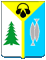 Администрация
города Нижневартовска
Ханты-Мансийский автономный округ-ЮграПриложение к постановлению администрации городаот 29.10.2010 №1249ОТЧЕТОБ ИСПОЛНЕНИИ БЮДЖЕТА ГОРОДА НИЖНЕВАРТОВСКАза 9 месяцев 2010 года1. Доходы бюджета(рубли)




от 29.10.2010 №1249


Об утверждении отчета об исполнении бюджета города Нижневартовска за 9 месяцев 2010 годаРуководствуясь статьей 264.2 Бюджетного кодекса Российской Федерации, пунктом 8.7 Положения о бюджетном процессе в городе Нижневартовске, утвержденного решением Думы города от 27.11.2007 №294 (с изменениями          от 19.06.2009 №607, 18.09.2009 №627):1. Утвердить отчет об исполнении бюджета города Нижневартовска               за 9 месяцев 2010 года согласно приложению.2. Управлению по информационным ресурсам администрации города (С.С. Сидоров) разместить постановление на официальном сайте органов местного самоуправления города Нижневартовска.3. Контроль за выполнением постановления возложить на заместителя Главы города, директора департамента финансов Т.И. Яковлеву.
Глава города Б.С. Хохряков Наименование показателяКод доходапо бюджетнойклассификацииКод доходапо бюджетнойклассификацииУтвержденныебюджетныеназначенияИсполнено% исполнения122345НАЛОГОВЫЕ И НЕНАЛОГОВЫЕ ДОХОДЫНАЛОГОВЫЕ И НЕНАЛОГОВЫЕ ДОХОДЫ000100000000000000005 766 344 600,004 493 346 100,7477,92НАЛОГИ НА ПРИБЫЛЬ, ДОХОДЫНАЛОГИ НА ПРИБЫЛЬ, ДОХОДЫ000101000000000000003 719 835 000,002 867 616 465,1277,09Налог на доходы физических лицНалог на доходы физических лиц000101020000100001103 719 835 000,002 867 616 465,1277,09Налог на доходы физических лиц с доходов, полученных физическими лицами, являющимися налоговыми резидентами Российской Федерации, в виде дивидендов от долевого участия в деятельности организацийНалог на доходы физических лиц с доходов, полученных физическими лицами, являющимися налоговыми резидентами Российской Федерации, в виде дивидендов от долевого участия в деятельности организаций0001010201001000011077 800 000,0077 727 938,8499,91Налог на доходы физических лиц с доходов, полученных физическими лицами, не являющимися налоговыми резидентами Российской Федерации, в виде дивидендов от долевого участия в деятельности организацийНалог на доходы физических лиц с доходов, полученных физическими лицами, не являющимися налоговыми резидентами Российской Федерации, в виде дивидендов от долевого участия в деятельности организаций00010102011010000110200 000,00232 202,41св.100,00Налог на доходы физических лиц с доходов, облагаемых по налоговой ставке, установленной пунктом 1 статьи 224 Налогового кодекса Российской ФедерацииНалог на доходы физических лиц с доходов, облагаемых по налоговой ставке, установленной пунктом 1 статьи 224 Налогового кодекса Российской Федерации000101020200100001103 612 775 000,002 764 770 500,8976,53Налог на доходы физических лиц с доходов, облагаемых по налоговой ставке, установленной пунктом 1 статьи 224 Налогового кодекса Российской Федерации, за исключением доходов, полученных физическими лицами, зарегистрированными в качестве индивидуальных предпринимателей, частных нотариусов и других лиц, занимающихся частной практикойНалог на доходы физических лиц с доходов, облагаемых по налоговой ставке, установленной пунктом 1 статьи 224 Налогового кодекса Российской Федерации, за исключением доходов, полученных физическими лицами, зарегистрированными в качестве индивидуальных предпринимателей, частных нотариусов и других лиц, занимающихся частной практикой000101020210100001103 587 635 000,002 737 576 779,9276,31Налог на доходы физических лиц с доходов, облагаемых по налоговой ставке, установленной пунктом 1 статьи 224 Налогового кодекса Российской Федерации, и полученных физическими лицами, зарегистрированными в качестве индивидуальных предпринимателей, частных нотариусов и других лиц, занимающихся частной практикойНалог на доходы физических лиц с доходов, облагаемых по налоговой ставке, установленной пунктом 1 статьи 224 Налогового кодекса Российской Федерации, и полученных физическими лицами, зарегистрированными в качестве индивидуальных предпринимателей, частных нотариусов и других лиц, занимающихся частной практикой0001010202201000011025 140 000,0027 193 720,97св.100,00Налог на доходы физических лиц с доходов, полученных физическими лицами, не являющимися налоговыми резидентами Российской ФедерацииНалог на доходы физических лиц с доходов, полученных физическими лицами, не являющимися налоговыми резидентами Российской Федерации0001010203001000011026 560 000,0022 343 894,6184,13Налог на доходы физических лиц с доходов, полученных в виде выигрышей и призов в проводимых конкурсах, играх и других мероприятиях в целях рекламы товаров, работ и услуг, процентных доходов по вкладам в банках, в виде материальной выгоды от экономии на процентах при получении заемных (кредитных) средствНалог на доходы физических лиц с доходов, полученных в виде выигрышей и призов в проводимых конкурсах, играх и других мероприятиях в целях рекламы товаров, работ и услуг, процентных доходов по вкладам в банках, в виде материальной выгоды от экономии на процентах при получении заемных (кредитных) средств000101020400100001102 500 000,002 465 959,2098,64Налог на доходы физических лиц с доходов, полученных физическими лицами, не являющимися налоговыми резидентами Российской Федерации, в отношении которых применяются налоговые ставки, установленные в Соглашениях об избежание двойного налогообложенияНалог на доходы физических лиц с доходов, полученных физическими лицами, не являющимися налоговыми резидентами Российской Федерации, в отношении которых применяются налоговые ставки, установленные в Соглашениях об избежание двойного налогообложения0001010206001000011045 601,17св.100,00Налог на доходы физических лиц с доходов, полученных физическими лицами, являющимися иностранными гражданами, осуществляющими трудовую деятельность по найму у физических лиц на основании патентаНалог на доходы физических лиц с доходов, полученных физическими лицами, являющимися иностранными гражданами, осуществляющими трудовую деятельность по найму у физических лиц на основании патента0001010207001000011030 368,00св.100,00НАЛОГИ НА СОВОКУПНЫЙ ДОХОДНАЛОГИ НА СОВОКУПНЫЙ ДОХОД00010500000000000000536 083 000,00424 069 370,9479,11Налог, взимаемый в связи с применением упрощенной системы налогообложенияНалог, взимаемый в связи с применением упрощенной системы налогообложения00010501000000000110294 073 000,00235 669 660,8880,14Налог, взимаемый с налогоплательщиков, выбравших в качестве объекта налогообложения доходыНалог, взимаемый с налогоплательщиков, выбравших в качестве объекта налогообложения доходы00010501010010000110249 073 000,00198 675 507,7179,77Налог, взимаемый с налогоплательщиков, выбравших в качестве объекта налогообложения доходы, уменьшенные на величину расходовНалог, взимаемый с налогоплательщиков, выбравших в качестве объекта налогообложения доходы, уменьшенные на величину расходов0001050102001000011045 000 000,0036 913 310,6782,03Доходы от выдачи патентов на осуществление предпринимательской деятельности при применении упрощенной системы налогообложенияДоходы от выдачи патентов на осуществление предпринимательской деятельности при применении упрощенной системы налогообложения0001050104002000011080 842,50св.100,00Единый налог на вмененный доход для отдельных видов деятельностиЕдиный налог на вмененный доход для отдельных видов деятельности00010502000020000110241 934 000,00188 284 737,2177,82Единый сельскохозяйственный налогЕдиный сельскохозяйственный налог0001050300001000011076 000,00114 972,85св.100,00НАЛОГИ НА ИМУЩЕСТВОНАЛОГИ НА ИМУЩЕСТВО00010600000000000000553 476 000,00469 404 305,4784,81Налог на имущество физических лицНалог на имущество физических лиц0001060100000000011051 838 000,0048 070 226,3892,73Налог на имущество физических лиц, взимаемый по ставкам, применяемым к объектам налогообложения, расположенным в границах городских округовНалог на имущество физических лиц, взимаемый по ставкам, применяемым к объектам налогообложения, расположенным в границах городских округов0001060102004000011051 838 000,0048 070 226,3892,73Транспортный налогТранспортный налог00010604000020000110347 352 000,00288 791 428,5783,14Транспортный налог с организацийТранспортный налог с организаций00010604011020000110169 157 000,00126 726 147,4174,92Транспортный налог с физических лицТранспортный налог с физических лиц00010604012020000110178 195 000,00162 065 281,1690,95Земельный налогЗемельный налог00010606000000000110154 286 000,00132 542 650,5285,91Земельный налог, взимаемый по ставкам, установленным в соответствии с подпунктом 1 пункта 1 статьи 394 Налогового кодекса Российской ФедерацииЗемельный налог, взимаемый по ставкам, установленным в соответствии с подпунктом 1 пункта 1 статьи 394 Налогового кодекса Российской Федерации000106060100000001105 950 000,004 624 177,9777,72Земельный налог, взимаемый по ставкам, установленным в соответствии с подпунктом 1 пункта 1 статьи 394 Налогового кодекса Российской Федерации и применяемым к объектам налогообложения, расположенным в границах городских округовЗемельный налог, взимаемый по ставкам, установленным в соответствии с подпунктом 1 пункта 1 статьи 394 Налогового кодекса Российской Федерации и применяемым к объектам налогообложения, расположенным в границах городских округов000106060120400001105 950 000,004 624 177,9777,72Земельный налог, взимаемый по ставкам, установленным в соответствии с подпунктом 2 пункта 1 статьи 394 Налогового кодекса Российской ФедерацииЗемельный налог, взимаемый по ставкам, установленным в соответствии с подпунктом 2 пункта 1 статьи 394 Налогового кодекса Российской Федерации00010606020000000110148 336 000,00127 918 472,5586,24Земельный налог, взимаемый по ставкам, установленным в соответствии с подпунктом 2 пункта 1 статьи 394 Налогового кодекса Российской Федерации и применяемым к объектам налогообложения, расположенным в границах городских округовЗемельный налог, взимаемый по ставкам, установленным в соответствии с подпунктом 2 пункта 1 статьи 394 Налогового кодекса Российской Федерации и применяемым к объектам налогообложения, расположенным в границах городских округов00010606022040000110148 336 000,00127 918 472,5586,24ГОСУДАРСТВЕННАЯ ПОШЛИНАГОСУДАРСТВЕННАЯ ПОШЛИНА0001080000000000000068 500 000,0067 388 965,1098,38Государственная пошлина по делам, рассматриваемым в судах общей юрисдикции, мировыми судьямиГосударственная пошлина по делам, рассматриваемым в судах общей юрисдикции, мировыми судьями0001080300001000011017 000 000,0014 739 536,8686,70 Государственная пошлина по делам, рассматриваемым в судах общей юрисдикции, мировыми судьями (за исключением Верховного Суда Российской Федерации) Государственная пошлина по делам, рассматриваемым в судах общей юрисдикции, мировыми судьями (за исключением Верховного Суда Российской Федерации)0001080301001000011017 000 000,0014 739 536,8686,70Государственная пошлина за государственную регистрацию, а также за совершение прочих юридически значимых действийГосударственная пошлина за государственную регистрацию, а также за совершение прочих юридически значимых действий0001080700001000011051 500 000,0052 649 428,24св.100,00Государственная пошлина за государственную регистрацию транспортных средств и иные юридически значимые действия, связанные с изменениями и выдачей документов на транспортные средства, выдачей регистрационных знаков, приемом квалификационных экзаменов на получение права на управление транспортными средствамиГосударственная пошлина за государственную регистрацию транспортных средств и иные юридически значимые действия, связанные с изменениями и выдачей документов на транспортные средства, выдачей регистрационных знаков, приемом квалификационных экзаменов на получение права на управление транспортными средствами0001080714001000011050 990 000,0052 157 428,24св.100,00Государственная пошлина за выдачу разрешения на установку рекламной конструкцииГосударственная пошлина за выдачу разрешения на установку рекламной конструкции00010807150010000110510 000,00492 000,0096,47ЗАДОЛЖЕННОСТЬ И ПЕРЕРАСЧЕТЫ ПО ОТМЕНЕННЫМ НАЛОГАМ, СБОРАМ И ИНЫМ ОБЯЗАТЕЛЬНЫМ ПЛАТЕЖАМЗАДОЛЖЕННОСТЬ И ПЕРЕРАСЧЕТЫ ПО ОТМЕНЕННЫМ НАЛОГАМ, СБОРАМ И ИНЫМ ОБЯЗАТЕЛЬНЫМ ПЛАТЕЖАМ00010900000000000000-169 518,31св.100,00Платежи за пользование природными ресурсамиПлатежи за пользование природными ресурсами0001090300000000011084 000,00св.100,00Платежи за добычу полезных ископаемыхПлатежи за добычу полезных ископаемых0001090302000000011084 000,00св.100,00Платежи за добычу углеводородного сырьяПлатежи за добычу углеводородного сырья0001090302201000011084 000,00св.100,00Налоги на имуществоНалоги на имущество00010904000000000110-267 237,33св.100,00Земельный налог (по обязательствам, возникшим до 1 января 2006 года)Земельный налог (по обязательствам, возникшим до 1 января 2006 года)00010904050000000110-267 237,33св.100,00Земельный налог (по обязательствам, возникшим до 1 января 2006 года), мобилизуемый на территориях городских округовЗемельный налог (по обязательствам, возникшим до 1 января 2006 года), мобилизуемый на территориях городских округов00010904050040000110-267 237,33св.100,00Прочие налоги и сборы (по отмененным местным налогам и сборам)Прочие налоги и сборы (по отмененным местным налогам и сборам)0001090700000000011013 719,02св.100,00Налог на рекламуНалог на рекламу00010907010000000110-4 341,22св.100,00Налог на рекламу, мобилизуемый на территориях городских округовНалог на рекламу, мобилизуемый на территориях городских округов00010907010040000110-4 341,22св.100,00Целевые сборы с граждан и предприятий, учреждений, организаций на содержание милиции, на благоустройство территорий, на нужды образования и другие целиЦелевые сборы с граждан и предприятий, учреждений, организаций на содержание милиции, на благоустройство территорий, на нужды образования и другие цели000109070300000001101 701,22св.100,00Целевые сборы с граждан и предприятий, учреждений, организаций на содержание милиции, на благоустройство территорий, на нужды образования и другие цели, мобилизуемые на территориях городских округовЦелевые сборы с граждан и предприятий, учреждений, организаций на содержание милиции, на благоустройство территорий, на нужды образования и другие цели, мобилизуемые на территориях городских округов000109070300400001101 701,22св.100,00Прочие местные налоги и сборыПрочие местные налоги и сборы0001090705000000011016 359,02св.100,00Прочие местные налоги и сборы, мобилизуемые на территориях городских округовПрочие местные налоги и сборы, мобилизуемые на территориях городских округов0001090705004000011016 359,02св.100,00ДОХОДЫ ОТ ИСПОЛЬЗОВАНИЯ ИМУЩЕСТВА, НАХОДЯЩЕГОСЯ В ГОСУДАРСТВЕННОЙ И МУНИЦИПАЛЬНОЙ СОБСТВЕННОСТИДОХОДЫ ОТ ИСПОЛЬЗОВАНИЯ ИМУЩЕСТВА, НАХОДЯЩЕГОСЯ В ГОСУДАРСТВЕННОЙ И МУНИЦИПАЛЬНОЙ СОБСТВЕННОСТИ00011100000000000000751 144 000,00539 279 342,7171,79Доходы в виде прибыли, приходящейся на доли в уставных (складочных) капиталах хозяйственных товариществ и обществ, или дивидендов по акциям, принадлежащим Российской Федерации, субъектам Российской Федерации или муниципальным образованиямДоходы в виде прибыли, приходящейся на доли в уставных (складочных) капиталах хозяйственных товариществ и обществ, или дивидендов по акциям, принадлежащим Российской Федерации, субъектам Российской Федерации или муниципальным образованиям000111010000000001202 300 000,002 114 012,1091,91Доходы в виде прибыли, приходящейся на доли в уставных (складочных) капиталах хозяйственных товариществ и обществ, или дивидендов по акциям, принадлежащим городским округамДоходы в виде прибыли, приходящейся на доли в уставных (складочных) капиталах хозяйственных товариществ и обществ, или дивидендов по акциям, принадлежащим городским округам000111010400400001202 300 000,002 114 012,1091,91Доходы, получаемые в виде арендной либо иной платы за передачу в возмездное пользование государственного и муниципального имущества (за исключением имущества автономных учреждений, а также имущества государственных и муниципальных унитарных предприятий, в том числе казенных)Доходы, получаемые в виде арендной либо иной платы за передачу в возмездное пользование государственного и муниципального имущества (за исключением имущества автономных учреждений, а также имущества государственных и муниципальных унитарных предприятий, в том числе казенных)00011105000000000120710 710 000,00499 497 092,6970,28Доходы, получаемые в виде арендной платы за земельные участки, государственная собственность на которые не разграничена, а также средства от продажи права на заключение договоров аренды указанных земельных участковДоходы, получаемые в виде арендной платы за земельные участки, государственная собственность на которые не разграничена, а также средства от продажи права на заключение договоров аренды указанных земельных участков00011105010000000120605 797 000,00416 153 301,1168,70Доходы, получаемые в виде арендной платы за земельные участки, государственная собственность на которые не разграничена и которые расположены в границах городских округов, а также средства от продажи права на заключение договоров аренды указанных земельных участковДоходы, получаемые в виде арендной платы за земельные участки, государственная собственность на которые не разграничена и которые расположены в границах городских округов, а также средства от продажи права на заключение договоров аренды указанных земельных участков00011105010040000120605 797 000,00416 153 301,1168,70Доходы, получаемые в виде арендной платы за земли после разграничения государственной собственности на землю, а также средства от продажи права на заключение договоров аренды указанных земельных участков (за исключением земельных участков автономных учреждений)Доходы, получаемые в виде арендной платы за земли после разграничения государственной собственности на землю, а также средства от продажи права на заключение договоров аренды указанных земельных участков (за исключением земельных участков автономных учреждений)00011105020000000120843 857,67св.100,00Доходы, получаемые в виде арендной платы, а также средства от продажи права на заключение договоров аренды за земли, находящиеся в собственности городских округов (за исключением земельных участков муниципальных автономных учреждений) Доходы, получаемые в виде арендной платы, а также средства от продажи права на заключение договоров аренды за земли, находящиеся в собственности городских округов (за исключением земельных участков муниципальных автономных учреждений) 00011105024040000120843 857,67св.100,00Доходы от сдачи в аренду имущества, находящегося в оперативном управлении органов государственной власти, органов местного самоуправления, государственных внебюджетных фондов и созданных ими учреждений (за исключением имущества автономных учреждений)Доходы от сдачи в аренду имущества, находящегося в оперативном управлении органов государственной власти, органов местного самоуправления, государственных внебюджетных фондов и созданных ими учреждений (за исключением имущества автономных учреждений)00011105030000000120104 913 000,0082 499 933,9178,64Доходы от сдачи в аренду имущества, находящегося в оперативном управлении органов управления городских округов и созданных ими учреждений (за исключением имущества муниципальных автономных учреждений)Доходы от сдачи в аренду имущества, находящегося в оперативном управлении органов управления городских округов и созданных ими учреждений (за исключением имущества муниципальных автономных учреждений)00011105034040000120104 913 000,0082 499 933,9178,64Платежи от государственных и муниципальных унитарных предприятийПлатежи от государственных и муниципальных унитарных предприятий0001110700000000012035 434 000,0035 452 047,66св.100,00Доходы от перечисления части прибыли государственных и муниципальных унитарных предприятий, остающейся после уплаты налогов и обязательных платежейДоходы от перечисления части прибыли государственных и муниципальных унитарных предприятий, остающейся после уплаты налогов и обязательных платежей0001110701000000012035 434 000,0035 452 047,66св.100,00Доходы от перечисления части прибыли, остающейся после уплаты налогов и иных обязательных платежей муниципальных унитарных предприятий, созданных городскими округамиДоходы от перечисления части прибыли, остающейся после уплаты налогов и иных обязательных платежей муниципальных унитарных предприятий, созданных городскими округами0001110701404000012035 434 000,0035 452 047,66св.100,00Средства, получаемые от передачи имущества, находящегося в государственной и муниципальной собственности (за исключением имущества автономных учреждений, а также имущества государственных и муниципальных унитарных предприятий, в том числе казенных), в залог, в доверительное управлениеСредства, получаемые от передачи имущества, находящегося в государственной и муниципальной собственности (за исключением имущества автономных учреждений, а также имущества государственных и муниципальных унитарных предприятий, в том числе казенных), в залог, в доверительное управление00011108000000000120215 600,00св.100,00Средства, получаемые от передачи имущества, находящегося в собственности городских округов (за исключением имущества муниципальных автономных учреждений, а также имущества муниципальных унитарных предприятий, в том числе казенных), в залог, в доверительное управлениеСредства, получаемые от передачи имущества, находящегося в собственности городских округов (за исключением имущества муниципальных автономных учреждений, а также имущества муниципальных унитарных предприятий, в том числе казенных), в залог, в доверительное управление00011108040040000120215 600,00св.100,00Прочие доходы от использования имущества и прав, находящихся в государственной и муниципальной собственности (за исключением имущества автономных учреждений, а также имущества государственных и муниципальных унитарных предприятий, в том числе казенных) Прочие доходы от использования имущества и прав, находящихся в государственной и муниципальной собственности (за исключением имущества автономных учреждений, а также имущества государственных и муниципальных унитарных предприятий, в том числе казенных) 000111090000000001202 700 000,002 000 590,2674,10Прочие поступления от использования имущества, находящегося в государственной и муниципальной собственности (за исключением имущества автономных учреждений, а также имущества государственных и муниципальных унитарных предприятий, в том числе казенных)Прочие поступления от использования имущества, находящегося в государственной и муниципальной собственности (за исключением имущества автономных учреждений, а также имущества государственных и муниципальных унитарных предприятий, в том числе казенных)000111090400000001202 700 000,002 000 590,2674,10Прочие поступления от использования имущества, находящегося в собственности городских округов (за исключением имущества муниципальных автономных учреждений, а также имущества муниципальных унитарных предприятий, в том числе казенных)Прочие поступления от использования имущества, находящегося в собственности городских округов (за исключением имущества муниципальных автономных учреждений, а также имущества муниципальных унитарных предприятий, в том числе казенных)000111090440400001202 700 000,002 000 590,2674,10ПЛАТЕЖИ ПРИ ПОЛЬЗОВАНИИ ПРИРОДНЫМИ РЕСУРСАМИПЛАТЕЖИ ПРИ ПОЛЬЗОВАНИИ ПРИРОДНЫМИ РЕСУРСАМИ0001120000000000000025 239 000,0018 626 356,2673,80Плата за негативное воздействие на окружающую средуПлата за негативное воздействие на окружающую среду0001120100001000012025 239 000,0018 626 356,2673,80ДОХОДЫ ОТ ОКАЗАНИЯ ПЛАТНЫХ УСЛУГ И КОМПЕНСАЦИИ ЗАТРАТ ГОСУДАРСТВАДОХОДЫ ОТ ОКАЗАНИЯ ПЛАТНЫХ УСЛУГ И КОМПЕНСАЦИИ ЗАТРАТ ГОСУДАРСТВА0001130000000000000015 852 700,0016 697 351,22св.100,00Прочие доходы от оказания платных услуг и компенсации затрат государстваПрочие доходы от оказания платных услуг и компенсации затрат государства0001130300000000013015 852 700,0016 697 351,22св.100,00Прочие доходы от оказания платных услуг получателями средств бюджетов городских округов и компенсации затрат бюджетов городских округовПрочие доходы от оказания платных услуг получателями средств бюджетов городских округов и компенсации затрат бюджетов городских округов0001130304004000013015 852 700,0016 697 351,22св.100,00ДОХОДЫ ОТ ПРОДАЖИ МАТЕРИАЛЬНЫХ И НЕМАТЕРИАЛЬНЫХ АКТИВОВДОХОДЫ ОТ ПРОДАЖИ МАТЕРИАЛЬНЫХ И НЕМАТЕРИАЛЬНЫХ АКТИВОВ0001140000000000000058 041 600,0059 878 749,56св.100,00Доходы от продажи квартирДоходы от продажи квартир0001140100000000041024 800 000,0025 486 837,50св.100,00Доходы от продажи квартир, находящихся в собственности городских округовДоходы от продажи квартир, находящихся в собственности городских округов0001140104004000041024 800 000,0025 486 837,50св.100,00Доходы от реализации имущества, находящегося в государственной и муниципальной собственности (за исключением имущества автономных учреждений, а также имущества государственных и муниципальных унитарных предприятий, в том числе казенных)Доходы от реализации имущества, находящегося в государственной и муниципальной собственности (за исключением имущества автономных учреждений, а также имущества государственных и муниципальных унитарных предприятий, в том числе казенных)0001140200000000000015 038 600,0013 330 678,7588,64Доходы от реализации имущества, находящегося в собственности городских округов (за исключением имущества муниципальных автономных учреждений, а также имущества муниципальных унитарных предприятий, в том числе казенных), в части реализации основных средств по указанному имуществуДоходы от реализации имущества, находящегося в собственности городских округов (за исключением имущества муниципальных автономных учреждений, а также имущества муниципальных унитарных предприятий, в том числе казенных), в части реализации основных средств по указанному имуществу0001140203004000041015 038 600,0013 287 536,7588,36Доходы от реализации имущества, находящегося в оперативном управлении учреждений, находящихся в ведении органов управления городских округов (за исключением имущества муниципальных автономных учреждений), в части реализации основных средств по указанному имуществуДоходы от реализации имущества, находящегося в оперативном управлении учреждений, находящихся в ведении органов управления городских округов (за исключением имущества муниципальных автономных учреждений), в части реализации основных средств по указанному имуществу000114020320400004102 016,00св.100,00Доходы от реализации иного имущества, находящегося в собственности городских округов (за исключением имущества муниципальных автономных учреждений, а также имущества муниципальных унитарных предприятий, в том числе казенных), в части реализации основных средств по указанному имуществуДоходы от реализации иного имущества, находящегося в собственности городских округов (за исключением имущества муниципальных автономных учреждений, а также имущества муниципальных унитарных предприятий, в том числе казенных), в части реализации основных средств по указанному имуществу0001140203304000041015 038 600,0013 285 520,7588,34Доходы от реализации имущества, находящегося в собственности городских округов (за исключением имущества муниципальных автономных учреждений, а также имущества муниципальных унитарных предприятий, в том числе казенных), в части реализации материальных запасов по указанному имуществуДоходы от реализации имущества, находящегося в собственности городских округов (за исключением имущества муниципальных автономных учреждений, а также имущества муниципальных унитарных предприятий, в том числе казенных), в части реализации материальных запасов по указанному имуществу0001140203004000044043 142,00св.100,00Доходы от реализации имущества, находящегося в оперативном управлении учреждений, находящихся в ведении органов управления городских округов (за исключением имущества муниципальных автономных учреждений), в части реализации материальных запасов по указанному имуществуДоходы от реализации имущества, находящегося в оперативном управлении учреждений, находящихся в ведении органов управления городских округов (за исключением имущества муниципальных автономных учреждений), в части реализации материальных запасов по указанному имуществу000114020320400004401 196,00св.100,00Доходы от реализации иного имущества, находящегося в собственности городских округов (за исключением имущества муниципальных автономных учреждений, а также имущества муниципальных унитарных предприятий, в том числе казенных), в части реализации материальных запасов по указанному имуществуДоходы от реализации иного имущества, находящегося в собственности городских округов (за исключением имущества муниципальных автономных учреждений, а также имущества муниципальных унитарных предприятий, в том числе казенных), в части реализации материальных запасов по указанному имуществу0001140203304000044041 946,00св.100,00 Доходы  от  продажи  земельных  участков, находящихся в государственной и муниципальной собственности (за исключением земельных участков автономных учреждений) Доходы  от  продажи  земельных  участков, находящихся в государственной и муниципальной собственности (за исключением земельных участков автономных учреждений)0001140600000000043018 203 000,0021 061 233,31св.100,00 Доходы   от  продажи  земельных  участков, государственная собственность на  которые не разграничена Доходы   от  продажи  земельных  участков, государственная собственность на  которые не разграничена0001140601000000043018 203 000,0021 061 233,31св.100,00 Доходы  от  продажи  земельных  участков,  государственная собственность на  которые  не разграничена и которые расположены в границах городских округов Доходы  от  продажи  земельных  участков,  государственная собственность на  которые  не разграничена и которые расположены в границах городских округов0001140601204000043018 203 000,0021 061 233,31св.100,00ШТРАФЫ, САНКЦИИ, ВОЗМЕЩЕНИЕ УЩЕРБАШТРАФЫ, САНКЦИИ, ВОЗМЕЩЕНИЕ УЩЕРБА0001160000000000000053 000 000,0041 541 536,7078,38Денежные взыскания (штрафы) за нарушение законодательства о налогах и сборахДенежные взыскания (штрафы) за нарушение законодательства о налогах и сборах000116030000000001401 804 000,001 232 366,4368,31Денежные взыскания (штрафы) за нарушение законодательства о налогах и сборах, предусмотренные статьями 116, 117, 118, пунктами 1 и 2 статьи 120, статьями 125, 126, 128, 129, 1291, 132, 133, 134, 135, 1351 Налогового кодекса Российской ФедерацииДенежные взыскания (штрафы) за нарушение законодательства о налогах и сборах, предусмотренные статьями 116, 117, 118, пунктами 1 и 2 статьи 120, статьями 125, 126, 128, 129, 1291, 132, 133, 134, 135, 1351 Налогового кодекса Российской Федерации000116030100100001401 650 000,001 062 680,1664,40Денежные взыскания (штрафы) за административные правонарушения в области налогов и сборов, предусмотренные Кодексом Российской Федерации об административных правонарушенияхДенежные взыскания (штрафы) за административные правонарушения в области налогов и сборов, предусмотренные Кодексом Российской Федерации об административных правонарушениях00011603030010000140154 000,00169 686,27св.100,00Денежные взыскания (штрафы) за нарушение законодательства о применении контрольно-кассовой техники при осуществлении наличных денежных расчетов и (или) расчетов с использованием платежных картДенежные взыскания (штрафы) за нарушение законодательства о применении контрольно-кассовой техники при осуществлении наличных денежных расчетов и (или) расчетов с использованием платежных карт000116060000100001402 940 000,00643 899,5621,90Денежные взыскания (штрафы) за административные правонарушения в области государственного регулирования производства и оборота этилового спирта, алкогольной, спиртосодержащей и табачной продукцииДенежные взыскания (штрафы) за административные правонарушения в области государственного регулирования производства и оборота этилового спирта, алкогольной, спиртосодержащей и табачной продукции00011608000010000140161 000,0025 298,0015,71Денежные взыскания (штрафы) и иные суммы, взыскиваемые с лиц, виновных в совершении преступлений, и в возмещение ущерба имуществуДенежные взыскания (штрафы) и иные суммы, взыскиваемые с лиц, виновных в совершении преступлений, и в возмещение ущерба имуществу000116210000000001403 200 000,001 613 708,6750,43Денежные взыскания (штрафы) и иные суммы, взыскиваемые с лиц, виновных в совершении преступлений, и в возмещение ущерба имуществу, зачисляемые в бюджеты городских округовДенежные взыскания (штрафы) и иные суммы, взыскиваемые с лиц, виновных в совершении преступлений, и в возмещение ущерба имуществу, зачисляемые в бюджеты городских округов000116210400400001403 200 000,001 613 708,6750,43Доходы от возмещения ущерба при возникновении страховых случаевДоходы от возмещения ущерба при возникновении страховых случаев000116230000000001401 653 200,001 653 290,82св.100,00Доходы от возмещения ущерба при возникновении страховых случаев, когда выгодоприобретателями по договорам страхования выступают получатели средств бюджетов городских округовДоходы от возмещения ущерба при возникновении страховых случаев, когда выгодоприобретателями по договорам страхования выступают получатели средств бюджетов городских округов000116230400400001401 653 200,001 653 290,82св.100,00Денежные взыскания (штрафы) за нарушение законодательства о недрах, об особо охраняемых природных территориях, об охране и использовании животного мира, об экологической экспертизе, в области охраны окружающей среды, земельного законодательства, лесного законодательства, водного законодательстваДенежные взыскания (штрафы) за нарушение законодательства о недрах, об особо охраняемых природных территориях, об охране и использовании животного мира, об экологической экспертизе, в области охраны окружающей среды, земельного законодательства, лесного законодательства, водного законодательства000116250000100001402 492 000,001 900 440,0076,26Денежные взыскания (штрафы) за нарушение законодательства о недрахДенежные взыскания (штрафы) за нарушение законодательства о недрах00011625010010000140600 000,00св.100,00Денежные взыскания (штрафы) за нарушение законодательства об охране и использовании животного мираДенежные взыскания (штрафы) за нарушение законодательства об охране и использовании животного мира000116250300100001402 000,0045 440,00св.100,00Денежные взыскания (штрафы) за нарушение законодательства в области охраны окружающей средыДенежные взыскания (штрафы) за нарушение законодательства в области охраны окружающей среды000116250500100001402 490 000,001 178 000,0047,31Денежные взыскания (штрафы) за нарушение земельного законодательстваДенежные взыскания (штрафы) за нарушение земельного законодательства0001162506001000014077 000,00св.100,00Денежные взыскания (штрафы) за нарушение законодательства в области обеспечения санитарно-эпидемиологического благополучия человека и законодательства в сфере защиты прав потребителейДенежные взыскания (штрафы) за нарушение законодательства в области обеспечения санитарно-эпидемиологического благополучия человека и законодательства в сфере защиты прав потребителей000116280000100001402 796 800,002 784 015,1699,54Денежные взыскания (штрафы) за административные правонарушения в области дорожного движенияДенежные взыскания (штрафы) за административные правонарушения в области дорожного движения0001163000001000014019 655 200,0015 793 431,6980,35Прочие поступления от денежных взысканий (штрафов) и иных сумм в возмещение ущербаПрочие поступления от денежных взысканий (штрафов) и иных сумм в возмещение ущерба0001169000000000014018 297 800,0015 895 086,3786,87Прочие поступления от денежных взысканий (штрафов) и иных сумм в возмещение ущерба, зачисляемые в бюджеты городских округовПрочие поступления от денежных взысканий (штрафов) и иных сумм в возмещение ущерба, зачисляемые в бюджеты городских округов0001169004004000014018 297 800,0015 895 086,3786,87ПРОЧИЕ НЕНАЛОГОВЫЕ ДОХОДЫПРОЧИЕ НЕНАЛОГОВЫЕ ДОХОДЫ000117000000000000003 842 908,85св.100,00Невыясненные поступленияНевыясненные поступления000117010000000001803 842 908,85св.100,00Невыясненные поступления, зачисляемые в бюджеты городских округовНевыясненные поступления, зачисляемые в бюджеты городских округов000117010400400001803 842 908,85св.100,00ДОХОДЫ БЮДЖЕТОВ БЮДЖЕТНОЙ СИСТЕМЫ РОССИЙСКОЙ ФЕДЕРАЦИИ ОТ ВОЗВРАТА ОСТАТКОВ СУБСИДИЙ, СУБВЕНЦИЙ И ИНЫХ МЕЖБЮДЖЕТНЫХ ТРАНСФЕРТОВ, ИМЕЮЩИХ ЦЕЛЕВОЕ НАЗНАЧЕНИЕ, ПРОШЛЫХ ЛЕТДОХОДЫ БЮДЖЕТОВ БЮДЖЕТНОЙ СИСТЕМЫ РОССИЙСКОЙ ФЕДЕРАЦИИ ОТ ВОЗВРАТА ОСТАТКОВ СУБСИДИЙ, СУБВЕНЦИЙ И ИНЫХ МЕЖБЮДЖЕТНЫХ ТРАНСФЕРТОВ, ИМЕЮЩИХ ЦЕЛЕВОЕ НАЗНАЧЕНИЕ, ПРОШЛЫХ ЛЕТ000118000000000000005 468 100,005 468 097,58100,00Доходы бюджетов городских округов от возврата остатков субсидий, субвенций и иных межбюджетных трансфертов, имеющих целевое назначение, прошлых летДоходы бюджетов городских округов от возврата остатков субсидий, субвенций и иных межбюджетных трансфертов, имеющих целевое назначение, прошлых лет000118040000400000005 468 100,005 468 097,58100,00Доходы бюджетов городских округов от возврата остатков субсидий и субвенций прошлых лет внебюджетными организациямиДоходы бюджетов городских округов от возврата остатков субсидий и субвенций прошлых лет внебюджетными организациями000118040100400001805 468 100,005 468 097,58100,00ВОЗВРАТ ОСТАТКОВ СУБСИДИЙ, СУБВЕНЦИЙ И ИНЫХ МЕЖБЮДЖЕТНЫХ ТРАНСФЕРТОВ, ИМЕЮЩИХ ЦЕЛЕВОЕ НАЗНАЧЕНИЕ, ПРОШЛЫХ ЛЕТВОЗВРАТ ОСТАТКОВ СУБСИДИЙ, СУБВЕНЦИЙ И ИНЫХ МЕЖБЮДЖЕТНЫХ ТРАНСФЕРТОВ, ИМЕЮЩИХ ЦЕЛЕВОЕ НАЗНАЧЕНИЕ, ПРОШЛЫХ ЛЕТ00011900000000000000-20 294 800,00-20 297 830,46св.100,00Возврат остатков субсидий, субвенций и иных межбюджетных трансфертов, имеющих целевое назначение, прошлых лет из бюджетов городских округовВозврат остатков субсидий, субвенций и иных межбюджетных трансфертов, имеющих целевое назначение, прошлых лет из бюджетов городских округов00011904000040000151-20 294 800,00-20 297 830,46св.100,00БЕЗВОЗМЕЗДНЫЕ ПОСТУПЛЕНИЯБЕЗВОЗМЕЗДНЫЕ ПОСТУПЛЕНИЯ000200000000000000004 798 914 617,003 571 262 663,2274,42БЕЗВОЗМЕЗДНЫЕ ПОСТУПЛЕНИЯ ОТ ДРУГИХ БЮДЖЕТОВ БЮДЖЕТНОЙ СИСТЕМЫ РОССИЙСКОЙ ФЕДЕРАЦИИБЕЗВОЗМЕЗДНЫЕ ПОСТУПЛЕНИЯ ОТ ДРУГИХ БЮДЖЕТОВ БЮДЖЕТНОЙ СИСТЕМЫ РОССИЙСКОЙ ФЕДЕРАЦИИ000202000000000000004 762 469 474,003 534 617 520,2274,22Дотации бюджетам субъектов Российской Федерации и муниципальных образованийДотации бюджетам субъектов Российской Федерации и муниципальных образований000202010000000001511 488 621 300,001 132 264 800,0076,06Дотации на выравнивание бюджетной обеспеченностиДотации на выравнивание бюджетной обеспеченности000202010010000001511 425 426 000,001 069 069 500,0075,00Дотации бюджетам городских округов на выравнивание бюджетной обеспеченностиДотации бюджетам городских округов на выравнивание бюджетной обеспеченности000202010010400001511 425 426 000,001 069 069 500,0075,00Дотации бюджетам на поддержку мер по обеспечению сбалансированности бюджетовДотации бюджетам на поддержку мер по обеспечению сбалансированности бюджетов0002020100300000015163 195 300,0063 195 300,00100,00Дотации бюджетам городских округов на поддержку мер по обеспечению сбалансированности бюджетовДотации бюджетам городских округов на поддержку мер по обеспечению сбалансированности бюджетов0002020100304000015163 195 300,0063 195 300,00100,00Субсидии бюджетам субъектов Российской Федерации и муниципальных образований (межбюджетные субсидии)Субсидии бюджетам субъектов Российской Федерации и муниципальных образований (межбюджетные субсидии)00020202000000000151638 241 095,00443 715 195,0069,52Субсидии бюджетам на обеспечение жильем молодых семей Субсидии бюджетам на обеспечение жильем молодых семей 000202020080000001513 770 795,003 770 795,00100,00Субсидии бюджетам городских округов на обеспечение жильем молодых семейСубсидии бюджетам городских округов на обеспечение жильем молодых семей000202020080400001513 770 795,003 770 795,00100,00Субсидии бюджетам на бюджетные инвестиции в объекты капитального строительства государственной собственности субъектов Российской Федерации (объекты капитального строительства собственности муниципальных образований)Субсидии бюджетам на бюджетные инвестиции в объекты капитального строительства государственной собственности субъектов Российской Федерации (объекты капитального строительства собственности муниципальных образований)00020202077000000151521 675 900,00327 346 300,0062,75Субсидии бюджетам городских округов на бюджетные инвестиции в объекты капитального строительства собственности муниципальных образованийСубсидии бюджетам городских округов на бюджетные инвестиции в объекты капитального строительства собственности муниципальных образований00020202077040000151521 675 900,00327 346 300,0062,75Прочие субсидииПрочие субсидии00020202999000000151112 794 400,00112 598 100,0099,83Прочие субсидии бюджетам городских округовПрочие субсидии бюджетам городских округов00020202999040000151112 794 400,00112 598 100,0099,83Субвенции бюджетам субъектов Российской Федерации и муниципальных образований Субвенции бюджетам субъектов Российской Федерации и муниципальных образований 000202030000000001512 502 552 935,001 847 203 035,0073,81Субвенции бюджетам на осуществление полномочий по подготовке проведения статистических переписейСубвенции бюджетам на осуществление полномочий по подготовке проведения статистических переписей00020203002000000151928 500,00928 500,00100,00Субвенции бюджетам городских округов на осуществление полномочий по подготовке проведения статистических переписейСубвенции бюджетам городских округов на осуществление полномочий по подготовке проведения статистических переписей00020203002040000151928 500,00928 500,00100,00Субвенции бюджетам на государственную регистрацию актов гражданского состоянияСубвенции бюджетам на государственную регистрацию актов гражданского состояния0002020300300000015122 327 400,0017 713 600,0079,34Субвенции бюджетам городских округов на государственную регистрацию актов гражданского состоянияСубвенции бюджетам городских округов на государственную регистрацию актов гражданского состояния0002020300304000015122 327 400,0017 713 600,0079,34Субвенции бюджетам на составление (изменение и дополнение) списков кандидатов в присяжные заседатели федеральных судов общей юрисдикции в Российской ФедерацииСубвенции бюджетам на составление (изменение и дополнение) списков кандидатов в присяжные заседатели федеральных судов общей юрисдикции в Российской Федерации0002020300700000015199 735,0099 735,00100,00Субвенции бюджетам городских округов на составление (изменение и дополнение) списков кандидатов в присяжные заседатели федеральных судов общей юрисдикции в Российской ФедерацииСубвенции бюджетам городских округов на составление (изменение и дополнение) списков кандидатов в присяжные заседатели федеральных судов общей юрисдикции в Российской Федерации0002020300704000015199 735,0099 735,00100,00Субвенции бюджетам на выплату единовременного пособия при всех формах устройства детей, лишенных родительского попечения, в семьюСубвенции бюджетам на выплату единовременного пособия при всех формах устройства детей, лишенных родительского попечения, в семью000202030200000001512 472 500,001 894 000,0076,60Субвенции бюджетам городских округов на выплату единовременного пособия при всех формах устройства детей, лишенных родительского попечения, в семьюСубвенции бюджетам городских округов на выплату единовременного пособия при всех формах устройства детей, лишенных родительского попечения, в семью000202030200400001512 472 500,001 894 000,0076,60Субвенции бюджетам муниципальных образований на ежемесячное денежное вознаграждение за классное руководствоСубвенции бюджетам муниципальных образований на ежемесячное денежное вознаграждение за классное руководство0002020302100000015140 422 000,0033 319 000,0082,43Субвенции бюджетам городских округов на ежемесячное денежное вознаграждение за классное руководствоСубвенции бюджетам городских округов на ежемесячное денежное вознаграждение за классное руководство0002020302104000015140 422 000,0033 319 000,0082,43Субвенции местным бюджетам на выполнение передаваемых полномочий субъектов Российской Федерации Субвенции местным бюджетам на выполнение передаваемых полномочий субъектов Российской Федерации 000202030240000001512 201 438 100,001 579 475 200,0071,75Субвенции бюджетам городских округов на выполнение передаваемых полномочий субъектов Российской ФедерацииСубвенции бюджетам городских округов на выполнение передаваемых полномочий субъектов Российской Федерации000202030240400001512 201 438 100,001 579 475 200,0071,75Субвенции бюджетам муниципальных образований на обеспечение жилыми помещениями детей-сирот, детей, оставшихся без попечения родителей, а также детей, находящихся под опекой (попечительством), не имеющих закрепленного жилого помещенияСубвенции бюджетам муниципальных образований на обеспечение жилыми помещениями детей-сирот, детей, оставшихся без попечения родителей, а также детей, находящихся под опекой (попечительством), не имеющих закрепленного жилого помещения00020203026000000151109 875 000,00109 875 000,00100,00Субвенции бюджетам городских округов на обеспечение жилыми помещениями детей-сирот, детей, оставшихся без попечения родителей, а также детей, находящихся под опекой (попечительством), не имеющих закрепленного жилого помещенияСубвенции бюджетам городских округов на обеспечение жилыми помещениями детей-сирот, детей, оставшихся без попечения родителей, а также детей, находящихся под опекой (попечительством), не имеющих закрепленного жилого помещения00020203026040000151109 875 000,00109 875 000,00100,00Субвенции бюджетам муниципальных образований на компенсацию части родительской платы за содержание ребенка в государственных и муниципальных образовательных учреждениях, реализующих основную общеобразовательную программу дошкольного образованияСубвенции бюджетам муниципальных образований на компенсацию части родительской платы за содержание ребенка в государственных и муниципальных образовательных учреждениях, реализующих основную общеобразовательную программу дошкольного образования0002020302900000015157 800 700,0043 150 000,0074,65Субвенции бюджетам городских округов на компенсацию части родительской платы за содержание ребенка в муниципальных образовательных учреждениях, реализующих основную общеобразовательную программу дошкольного образованияСубвенции бюджетам городских округов на компенсацию части родительской платы за содержание ребенка в муниципальных образовательных учреждениях, реализующих основную общеобразовательную программу дошкольного образования0002020302904000015157 800 700,0043 150 000,0074,65Субвенции  бюджетам муниципальных образований на денежные выплаты медицинскому персоналу фельдшерско-акушерских пунктов, врачам, фельдшерам и медицинским сестрам скорой медицинской помощиСубвенции  бюджетам муниципальных образований на денежные выплаты медицинскому персоналу фельдшерско-акушерских пунктов, врачам, фельдшерам и медицинским сестрам скорой медицинской помощи0002020305500000015118 141 000,0011 700 000,0064,49Субвенции бюджетам городских округов на денежные выплаты медицинскому персоналу фельдшерско-акушерских пунктов, врачам, фельдшерам и медицинским сестрам скорой медицинской помощиСубвенции бюджетам городских округов на денежные выплаты медицинскому персоналу фельдшерско-акушерских пунктов, врачам, фельдшерам и медицинским сестрам скорой медицинской помощи0002020305504000015118 141 000,0011 700 000,0064,49Субвенции бюджетам на обеспечение жильем отдельных категорий граждан, установленных Федеральным законом от 12 января 1995 года №5-ФЗ "О ветеранах", в соответствии с Указом Президента Российской Федерации от 7 мая 2008 года №714 "Об обеспечении жильем ветеранов Великой Отечественной войны 1941 - 1945 годов"Субвенции бюджетам на обеспечение жильем отдельных категорий граждан, установленных Федеральным законом от 12 января 1995 года №5-ФЗ "О ветеранах", в соответствии с Указом Президента Российской Федерации от 7 мая 2008 года №714 "Об обеспечении жильем ветеранов Великой Отечественной войны 1941 - 1945 годов"0002020306900000015127 448 000,0027 448 000,00100,00Субвенции бюджетам городских округов на обеспечение жильем отдельных категорий граждан, установленных Федеральным законом от 12 января 1995 года №5-ФЗ "О ветеранах", в соответствии с Указом Президента Российской Федерации от 7 мая 2008 года №714 "Об обеспечении жильем ветеранов Великой Отечественной войны 1941 - 1945 годов"Субвенции бюджетам городских округов на обеспечение жильем отдельных категорий граждан, установленных Федеральным законом от 12 января 1995 года №5-ФЗ "О ветеранах", в соответствии с Указом Президента Российской Федерации от 7 мая 2008 года №714 "Об обеспечении жильем ветеранов Великой Отечественной войны 1941 - 1945 годов"0002020306904000015127 448 000,0027 448 000,00100,00Субвенции бюджетам на обеспечение жильем отдельных категорий граждан, установленных Федеральными законами от 12 января 1995 года   №5-ФЗ "О ветеранах" и от 24 ноября 1995 года       №181-ФЗ "О социальной защите инвалидов в Российской Федерации"Субвенции бюджетам на обеспечение жильем отдельных категорий граждан, установленных Федеральными законами от 12 января 1995 года   №5-ФЗ "О ветеранах" и от 24 ноября 1995 года       №181-ФЗ "О социальной защите инвалидов в Российской Федерации"0002020307000000015121 600 000,0021 600 000,00100,00Субвенции бюджетам городских округов на обеспечение жильем отдельных категорий граждан, установленных Федеральными законами от 12 января 1995 года №5-ФЗ "О ветеранах" и от 24 ноября 1995 года №181-ФЗ "О социальной защите инвалидов в Российской Федерации"Субвенции бюджетам городских округов на обеспечение жильем отдельных категорий граждан, установленных Федеральными законами от 12 января 1995 года №5-ФЗ "О ветеранах" и от 24 ноября 1995 года №181-ФЗ "О социальной защите инвалидов в Российской Федерации"0002020307004000015121 600 000,0021 600 000,00100,00Иные межбюджетные трансфертыИные межбюджетные трансферты00020204000000000151133 054 144,00111 434 490,2283,75Межбюджетные трансферты, передаваемые бюджетам на обеспечение равного с Министерством внутренних дел Российской Федерации повышения денежного довольствия сотрудникам и заработной платы работникам подразделений милиции общественной безопасности и социальных выплатМежбюджетные трансферты, передаваемые бюджетам на обеспечение равного с Министерством внутренних дел Российской Федерации повышения денежного довольствия сотрудникам и заработной платы работникам подразделений милиции общественной безопасности и социальных выплат0002020400500000015182 124 800,0060 641 200,0073,84Межбюджетные трансферты, передаваемые бюджетам городских округов на обеспечение равного с Министерством внутренних дел Российской Федерации повышения денежного довольствия сотрудникам и заработной платы работникам подразделений милиции общественной безопасности и социальных выплатМежбюджетные трансферты, передаваемые бюджетам городских округов на обеспечение равного с Министерством внутренних дел Российской Федерации повышения денежного довольствия сотрудникам и заработной платы работникам подразделений милиции общественной безопасности и социальных выплат0002020400504000015182 124 800,0060 641 200,0073,84Межбюджетные трансферты, передаваемые бюджетам для компенсации дополнительных расходов, возникших в результате решений, принятых органами власти другого уровняМежбюджетные трансферты, передаваемые бюджетам для компенсации дополнительных расходов, возникших в результате решений, принятых органами власти другого уровня0002020401200000015119 832 680,0019 832 680,00100,00Межбюджетные трансферты, передаваемые бюджетам городских округов для компенсации дополнительных расходов, возникших в результате решений, принятых органами власти другого уровняМежбюджетные трансферты, передаваемые бюджетам городских округов для компенсации дополнительных расходов, возникших в результате решений, принятых органами власти другого уровня0002020401204000015119 832 680,0019 832 680,00100,00Межбюджетные трансферты, передаваемые бюджетам на комплектование книжных фондов библиотек муниципальных образований и государственных библиотек городов Москвы и Санкт-ПетербургаМежбюджетные трансферты, передаваемые бюджетам на комплектование книжных фондов библиотек муниципальных образований и государственных библиотек городов Москвы и Санкт-Петербурга00020204025000000151556 400,00556 400,00100,00Межбюджетные трансферты, передаваемые бюджетам городских округов на комплектование книжных фондов библиотек муниципальных образованийМежбюджетные трансферты, передаваемые бюджетам городских округов на комплектование книжных фондов библиотек муниципальных образований00020204025040000151556 400,00556 400,00100,00Межбюджетные трансферты местным бюджетам на реализацию дополнительных мероприятий, направленных на снижение напряженности на рынке трудаМежбюджетные трансферты местным бюджетам на реализацию дополнительных мероприятий, направленных на снижение напряженности на рынке труда00020204029000000151115 000,00115 000,00100,00Межбюджетные трансферты, передаваемые бюджетам городских округов на реализацию дополнительных мероприятий, направленных на снижение напряженности на рынке трудаМежбюджетные трансферты, передаваемые бюджетам городских округов на реализацию дополнительных мероприятий, направленных на снижение напряженности на рынке труда00020204029040000151115 000,00115 000,00100,00Прочие межбюджетные трансферты, передаваемые бюджетамПрочие межбюджетные трансферты, передаваемые бюджетам0002020499900000015130 425 264,0030 289 210,2299,55Прочие межбюджетные трансферты, передаваемые бюджетам городских округовПрочие межбюджетные трансферты, передаваемые бюджетам городских округов0002020499904000015130 425 264,0030 289 210,2299,55ПРОЧИЕ БЕЗВОЗМЕЗДНЫЕ ПОСТУПЛЕНИЯПРОЧИЕ БЕЗВОЗМЕЗДНЫЕ ПОСТУПЛЕНИЯ0002070000000000018036 445 143,0036 645 143,00св.100,00Прочие безвозмездные поступления в бюджеты городских округовПрочие безвозмездные поступления в бюджеты городских округов0002070400004000018036 445 143,0036 645 143,00св.100,00ДОХОДЫ  ВСЕГОДОХОДЫ  ВСЕГОДОХОДЫ  ВСЕГО10 565 259 217,008 064 608 763,9676,332. Расходы бюджета2. Расходы бюджета2. Расходы бюджета2. Расходы бюджета2. Расходы бюджета2. Расходы бюджета2. Расходы бюджета2. Расходы бюджета2. Расходы бюджета Наименование показателя Наименование показателяКод расхода по бюджетнойклассификацииКод расхода по бюджетнойклассификацииУтвержденныебюджетныеназначенияУтвержденныебюджетныеназначенияИсполнено% исполнения11223345Общегосударственные вопросыОбщегосударственные вопросы000010000000000000001 063 123 276,271 063 123 276,27692 641 943,3165,15РасходыРасходы000010000000000002001 024 589 315,751 024 589 315,75679 104 763,6266,28Оплата труда и начисления на выплаты по оплате труда        Оплата труда и начисления на выплаты по оплате труда        00001000000000000210841 352 722,57841 352 722,57606 544 467,4072,09Заработная платаЗаработная плата00001000000000000211633 750 687,00633 750 687,00493 880 272,4077,93Прочие выплатыПрочие выплаты0000100000000000021240 016 004,5740 016 004,5729 352 477,1373,35Начисления на выплаты по оплате трудаНачисления на выплаты по оплате труда00001000000000000213167 586 031,00167 586 031,0083 311 717,8749,71Оплата работ, услуг                   Оплата работ, услуг                   00001000000000000220118 293 299,18118 293 299,1869 391 933,9958,66Услуги связиУслуги связи000010000000000002219 813 749,009 813 749,005 548 786,8756,54Транспортные услугиТранспортные услуги000010000000000002227 167 514,007 167 514,003 334 626,6646,52Коммунальные услугиКоммунальные услуги0000100000000000022313 500 176,0013 500 176,009 576 449,0470,94Арендная плата за пользование имуществомАрендная плата за пользование имуществом000010000000000002241 121 943,001 121 943,00119 424,6110,64Работы, услуги по содержанию имущества             Работы, услуги по содержанию имущества             0000100000000000022513 482 092,0013 482 092,008 000 330,8759,34Прочие работы, услуги                      Прочие работы, услуги                      0000100000000000022673 207 825,1873 207 825,1842 812 315,9458,48Обслуживание государственного (муниципального) долга         Обслуживание государственного (муниципального) долга         0000100000000000023013 796 000,0013 796 000,000,00Обслуживание внутреннего долгаОбслуживание внутреннего долга0000100000000000023113 796 000,0013 796 000,000,00Безвозмездные перечисления организациям Безвозмездные перечисления организациям 00001000000000000240766 300,00766 300,00765 381,8699,88Безвозмездные перечисления организациям, за исключением государственных и муниципальных организаций                       Безвозмездные перечисления организациям, за исключением государственных и муниципальных организаций                       00001000000000000242766 300,00766 300,00765 381,8699,88Прочие расходыПрочие расходы0000100000000000029050 380 994,0050 380 994,002 402 980,374,77Поступление нефинансовых активовПоступление нефинансовых активов0000100000000000030038 533 960,5238 533 960,5213 537 179,6935,13Увеличение стоимости основных средствУвеличение стоимости основных средств0000100000000000031024 110 150,5224 110 150,525 126 417,7421,26Увеличение стоимости материальных запасовУвеличение стоимости материальных запасов0000100000000000034014 423 810,0014 423 810,008 410 761,9558,31Функционирование высшего должностного лица субъекта Российской Федерации и муниципального образованияФункционирование высшего должностного лица субъекта Российской Федерации и муниципального образования000010200000000000004 208 000,004 208 000,003 468 942,6282,44РасходыРасходы000010200000000002004 208 000,004 208 000,003 468 942,6282,44Оплата труда и начисления на выплаты по оплате труда        Оплата труда и начисления на выплаты по оплате труда        000010200000000002104 208 000,004 208 000,003 468 942,6282,44Заработная платаЗаработная плата000010200000000002113 355 000,003 355 000,003 354 274,0399,98Начисления на выплаты по оплате трудаНачисления на выплаты по оплате труда00001020000000000213853 000,00853 000,00114 668,5913,44Функционирование законодательных (представительных) органов государственной власти и представительных органов муниципальных образованийФункционирование законодательных (представительных) органов государственной власти и представительных органов муниципальных образований0000103000000000000025 247 534,8625 247 534,8617 224 380,3568,22РасходыРасходы0000103000000000020024 984 280,0624 984 280,0616 994 125,8768,02Оплата труда и начисления на выплаты по оплате труда        Оплата труда и начисления на выплаты по оплате труда        0000103000000000021024 308 500,0024 308 500,0016 546 501,7868,07Заработная платаЗаработная плата0000103000000000021118 615 900,0018 615 900,0014 196 755,1076,26Прочие выплатыПрочие выплаты00001030000000000212715 000,00715 000,00697 449,6497,55Начисления на выплаты по оплате трудаНачисления на выплаты по оплате труда000010300000000002134 977 600,004 977 600,001 652 297,0433,19Оплата работ, услуг                   Оплата работ, услуг                   00001030000000000220651 665,06651 665,06424 235,0965,10Услуги связиУслуги связи00001030000000000221175 211,36175 211,36128 316,1073,24Транспортные услугиТранспортные услуги00001030000000000222210 000,00210 000,00147 873,6670,42Работы, услуги по содержанию имущества             Работы, услуги по содержанию имущества             0000103000000000022533 398,7033 398,7033 398,70100,00Прочие работы, услуги                      Прочие работы, услуги                      00001030000000000226233 055,00233 055,00114 646,6349,19Прочие расходыПрочие расходы0000103000000000029024 115,0024 115,0023 389,0096,99Поступление нефинансовых активовПоступление нефинансовых активов00001030000000000300263 254,80263 254,80230 254,4887,46Увеличение стоимости материальных запасовУвеличение стоимости материальных запасов00001030000000000340263 254,80263 254,80230 254,4887,46Функционирование Правительства Российской Федерации, высших исполнительных органов государственной власти субъектов Российской Федерации, местных администрацийФункционирование Правительства Российской Федерации, высших исполнительных органов государственной власти субъектов Российской Федерации, местных администраций00001040000000000000657 635 800,00657 635 800,00465 064 962,6570,72РасходыРасходы00001040000000000200657 071 690,00657 071 690,00464 500 895,2270,69Оплата труда и начисления на выплаты по оплате труда        Оплата труда и начисления на выплаты по оплате труда        00001040000000000210638 128 000,00638 128 000,00451 971 148,2070,83Заработная платаЗаработная плата00001040000000000211479 126 910,00479 126 910,00371 522 184,4077,54Прочие выплатыПрочие выплаты0000104000000000021229 276 600,0029 276 600,0020 906 465,1371,41Начисления на выплаты по оплате трудаНачисления на выплаты по оплате труда00001040000000000213129 724 490,00129 724 490,0059 542 498,6745,90Оплата работ, услуг                   Оплата работ, услуг                   0000104000000000022018 767 490,0018 767 490,0012 358 390,7365,85Услуги связиУслуги связи000010400000000002212 188 700,002 188 700,001 723 496,8178,75Транспортные услугиТранспортные услуги000010400000000002222 882 500,002 882 500,001 491 471,2451,74Коммунальные услугиКоммунальные услуги000010400000000002232 319 700,002 319 700,002 222 688,0795,82Арендная плата за пользование имуществомАрендная плата за пользование имуществом0000104000000000022421 460,0021 460,0021 458,8899,99Работы, услуги по содержанию имущества             Работы, услуги по содержанию имущества             00001040000000000225829 830,00829 830,00829 829,23100,00Прочие работы, услуги                      Прочие работы, услуги                      0000104000000000022610 525 300,0010 525 300,006 069 446,5057,67Прочие расходыПрочие расходы00001040000000000290176 200,00176 200,00171 356,2997,25Поступление нефинансовых активовПоступление нефинансовых активов00001040000000000300564 110,00564 110,00564 067,4399,99Увеличение стоимости материальных запасовУвеличение стоимости материальных запасов00001040000000000340564 110,00564 110,00564 067,4399,99Судебная системаСудебная система0000105000000000000099 735,0099 735,000,00РасходыРасходы0000105000000000020097 915,0097 915,000,00Оплата работ, услуг                   Оплата работ, услуг                   0000105000000000022097 915,0097 915,000,00Услуги связиУслуги связи0000105000000000022157 915,0057 915,000,00Прочие работы, услуги                      Прочие работы, услуги                      0000105000000000022640 000,0040 000,000,00Поступление нефинансовых активовПоступление нефинансовых активов000010500000000003001 820,001 820,000,00Увеличение стоимости материальных запасовУвеличение стоимости материальных запасов000010500000000003401 820,001 820,000,00Обеспечение деятельности финансовых, налоговых и таможенных органов и органов финансового (финансово-бюджетного) надзораОбеспечение деятельности финансовых, налоговых и таможенных органов и органов финансового (финансово-бюджетного) надзора000010600000000000007 852 247,487 852 247,486 194 786,9578,89РасходыРасходы000010600000000002007 808 827,447 808 827,446 156 366,9178,84Оплата труда и начисления на выплаты по оплате труда        Оплата труда и начисления на выплаты по оплате труда        000010600000000002107 417 100,007 417 100,005 859 991,0479,01Заработная платаЗаработная плата000010600000000002115 714 200,005 714 200,004 878 328,4585,37Прочие выплатыПрочие выплаты00001060000000000212276 000,00276 000,00276 000,00100,00Начисления на выплаты по оплате трудаНачисления на выплаты по оплате труда000010600000000002131 426 900,001 426 900,00705 662,5949,45Оплата работ, услуг                   Оплата работ, услуг                   00001060000000000220371 727,44371 727,44285 223,8776,73Услуги связиУслуги связи0000106000000000022125 431,6025 431,608 467,7333,30Транспортные услугиТранспортные услуги0000106000000000022261 000,0061 000,0030 180,0049,48Коммунальные услугиКоммунальные услуги0000106000000000022361 322,6161 322,6159 585,9197,17Работы, услуги по содержанию имущества             Работы, услуги по содержанию имущества             00001060000000000225151 895,61151 895,61145 956,0396,09Прочие работы, услуги                      Прочие работы, услуги                      0000106000000000022672 077,6272 077,6241 034,2056,93Прочие расходыПрочие расходы0000106000000000029020 000,0020 000,0011 152,0055,76Поступление нефинансовых активовПоступление нефинансовых активов0000106000000000030043 420,0443 420,0438 420,0488,48Увеличение стоимости материальных запасовУвеличение стоимости материальных запасов0000106000000000034043 420,0443 420,0438 420,0488,48Обеспечение проведения выборов и референдумовОбеспечение проведения выборов и референдумов000010700000000000004 628 000,004 628 000,000,00РасходыРасходы000010700000000002004 628 000,004 628 000,000,00Прочие расходыПрочие расходы000010700000000002904 628 000,004 628 000,000,00Обслуживание государственного и муниципального долгаОбслуживание государственного и муниципального долга0000111000000000000013 796 000,0013 796 000,000,00РасходыРасходы0000111000000000020013 796 000,0013 796 000,000,00Обслуживание государственного (муниципального) долга         Обслуживание государственного (муниципального) долга         0000111000000000023013 796 000,0013 796 000,000,00Обслуживание внутреннего долгаОбслуживание внутреннего долга0000111000000000023113 796 000,0013 796 000,000,00Резервные фондыРезервные фонды0000112000000000000041 503 800,0041 503 800,000,00РасходыРасходы0000112000000000020041 503 800,0041 503 800,000,00Прочие расходыПрочие расходы0000112000000000029041 503 800,0041 503 800,000,00Другие общегосударственные вопросыДругие общегосударственные вопросы00001140000000000000308 152 158,93308 152 158,93200 688 870,7465,13РасходыРасходы00001140000000000200270 490 803,25270 490 803,25187 984 433,0069,50Оплата труда и начисления на выплаты по оплате труда        Оплата труда и начисления на выплаты по оплате труда        00001140000000000210167 291 122,57167 291 122,57128 697 883,7676,93Заработная платаЗаработная плата00001140000000000211126 938 677,00126 938 677,0099 928 730,4278,72Прочие выплатыПрочие выплаты000011400000000002129 748 404,579 748 404,577 472 562,3676,65Начисления на выплаты по оплате трудаНачисления на выплаты по оплате труда0000114000000000021330 604 041,0030 604 041,0021 296 590,9869,59Оплата работ, услуг                   Оплата работ, услуг                   0000114000000000022098 404 501,6898 404 501,6856 324 084,3057,24Услуги связиУслуги связи000011400000000002217 366 491,047 366 491,043 688 506,2350,07Транспортные услугиТранспортные услуги000011400000000002224 014 014,004 014 014,001 665 101,7641,48Коммунальные услугиКоммунальные услуги0000114000000000022311 119 153,3911 119 153,397 294 175,0665,60Арендная плата за пользование имуществомАрендная плата за пользование имуществом000011400000000002241 100 483,001 100 483,0097 965,738,90Работы, услуги по содержанию имущества             Работы, услуги по содержанию имущества             0000114000000000022512 466 967,6912 466 967,696 991 146,9156,08Прочие работы, услуги                      Прочие работы, услуги                      0000114000000000022662 337 392,5662 337 392,5636 587 188,6158,69Безвозмездные перечисления организациям Безвозмездные перечисления организациям 00001140000000000240766 300,00766 300,00765 381,8699,88Безвозмездные перечисления организациям, за исключением государственных и муниципальных организаций                       Безвозмездные перечисления организациям, за исключением государственных и муниципальных организаций                       00001140000000000242766 300,00766 300,00765 381,8699,88Прочие расходыПрочие расходы000011400000000002904 028 879,004 028 879,002 197 083,0854,53Поступление нефинансовых активовПоступление нефинансовых активов0000114000000000030037 661 355,6837 661 355,6812 704 437,7433,73Увеличение стоимости основных средствУвеличение стоимости основных средств0000114000000000031024 110 150,5224 110 150,525 126 417,7421,26Увеличение стоимости материальных запасовУвеличение стоимости материальных запасов0000114000000000034013 551 205,1613 551 205,167 578 020,0055,92Национальная безопасность и правоохранительная деятельностьНациональная безопасность и правоохранительная деятельность00003000000000000000729 068 400,00729 068 400,00492 586 988,8067,56РасходыРасходы00003000000000000200688 865 000,00688 865 000,00473 520 472,1468,74Оплата труда и начисления на выплаты по оплате труда        Оплата труда и начисления на выплаты по оплате труда        00003000000000000210579 510 700,00579 510 700,00407 228 632,0870,27Заработная платаЗаработная плата00003000000000000211555 860 900,00555 860 900,00391 783 501,3970,48Прочие выплатыПрочие выплаты000030000000000002129 421 600,009 421 600,007 131 692,7475,70Начисления на выплаты по оплате трудаНачисления на выплаты по оплате труда0000300000000000021314 228 200,0014 228 200,008 313 437,9558,43Оплата работ, услуг                   Оплата работ, услуг                   0000300000000000022099 130 300,0099 130 300,0058 609 575,4359,12Услуги связиУслуги связи0000300000000000022137 457 000,0037 457 000,0024 671 277,8465,87Транспортные услугиТранспортные услуги0000300000000000022224 611 000,0024 611 000,0011 329 333,6546,03Коммунальные услугиКоммунальные услуги0000300000000000022310 302 700,0010 302 700,007 279 663,0770,66Арендная плата за пользование имуществомАрендная плата за пользование имуществом000030000000000002242 523 242,002 523 242,001 675 032,8866,38Работы, услуги по содержанию имущества             Работы, услуги по содержанию имущества             0000300000000000022512 148 870,0012 148 870,007 119 378,2158,60Прочие работы, услуги                      Прочие работы, услуги                      0000300000000000022612 087 488,0012 087 488,006 534 889,7854,06Социальное обеспечениеСоциальное обеспечение0000300000000000026010 042 600,0010 042 600,007 564 083,1875,32Пособия по социальной помощи населениюПособия по социальной помощи населению000030000000000002629 969 400,009 969 400,007 516 239,9075,39Социальные пособия, выплачиваемые организациями сектора государственного управленияСоциальные пособия, выплачиваемые организациями сектора государственного управления0000300000000000026373 200,0073 200,0047 843,2865,36Прочие расходыПрочие расходы00003000000000000290181 400,00181 400,00118 181,4565,15Поступление нефинансовых активовПоступление нефинансовых активов0000300000000000030040 203 400,0040 203 400,0019 066 516,6647,43Увеличение стоимости основных средствУвеличение стоимости основных средств000030000000000003108 596 200,008 596 200,004 043 242,1547,04Увеличение стоимости материальных запасовУвеличение стоимости материальных запасов0000300000000000034031 607 200,0031 607 200,0015 023 274,5147,53Органы внутренних делОрганы внутренних дел00003020000000000000699 913 700,00699 913 700,00471 955 703,6067,43РасходыРасходы00003020000000000200660 843 000,00660 843 000,00453 579 882,7968,64Оплата труда и начисления на выплаты по оплате труда        Оплата труда и начисления на выплаты по оплате труда        00003020000000000210552 877 700,00552 877 700,00388 269 226,8170,23Заработная платаЗаработная плата00003020000000000211535 290 900,00535 290 900,00376 807 311,9870,39Прочие выплатыПрочие выплаты000030200000000002128 558 600,008 558 600,006 538 696,8476,40Начисления на выплаты по оплате трудаНачисления на выплаты по оплате труда000030200000000002139 028 200,009 028 200,004 923 217,9954,53Оплата работ, услуг                   Оплата работ, услуг                   0000302000000000022097 900 700,0097 900 700,0057 736 572,8058,97Услуги связиУслуги связи0000302000000000022137 383 000,0037 383 000,0024 611 278,0865,84Транспортные услугиТранспортные услуги0000302000000000022224 591 000,0024 591 000,0011 309 333,6545,99Коммунальные услугиКоммунальные услуги000030200000000002239 844 700,009 844 700,006 999 663,3671,10Арендная плата за пользование имуществомАрендная плата за пользование имуществом000030200000000002242 512 542,002 512 542,001 675 032,8866,67Работы, услуги по содержанию имущества             Работы, услуги по содержанию имущества             0000302000000000022511 891 870,0011 891 870,006 950 890,1758,45Прочие работы, услуги                      Прочие работы, услуги                      0000302000000000022611 677 588,0011 677 588,006 190 374,6653,01Социальное обеспечениеСоциальное обеспечение0000302000000000026010 042 600,0010 042 600,007 564 083,1875,32Пособия по социальной помощи населениюПособия по социальной помощи населению000030200000000002629 969 400,009 969 400,007 516 239,9075,39Социальные пособия, выплачиваемые организациями сектора государственного управленияСоциальные пособия, выплачиваемые организациями сектора государственного управления0000302000000000026373 200,0073 200,0047 843,2865,36Прочие расходыПрочие расходы0000302000000000029022 000,0022 000,0010 000,0045,45Поступление нефинансовых активовПоступление нефинансовых активов0000302000000000030039 070 700,0039 070 700,0018 375 820,8147,03Увеличение стоимости основных средствУвеличение стоимости основных средств000030200000000003108 596 200,008 596 200,004 043 242,1547,04Увеличение стоимости материальных запасовУвеличение стоимости материальных запасов0000302000000000034030 474 500,0030 474 500,0014 332 578,6647,03Защита населения и территории от чрезвычайных ситуаций природного и техногенного характера, гражданская оборонаЗащита населения и территории от чрезвычайных ситуаций природного и техногенного характера, гражданская оборона0000309000000000000029 154 700,0029 154 700,0020 631 285,2070,76РасходыРасходы0000309000000000020028 022 000,0028 022 000,0019 940 589,3571,16Оплата труда и начисления на выплаты по оплате труда        Оплата труда и начисления на выплаты по оплате труда        0000309000000000021026 633 000,0026 633 000,0018 959 405,2771,19Заработная платаЗаработная плата0000309000000000021120 570 000,0020 570 000,0014 976 189,4172,81Прочие выплатыПрочие выплаты00003090000000000212863 000,00863 000,00592 995,9068,71Начисления на выплаты по оплате трудаНачисления на выплаты по оплате труда000030900000000002135 200 000,005 200 000,003 390 219,9665,20Оплата работ, услуг                   Оплата работ, услуг                   000030900000000002201 229 600,001 229 600,00873 002,6371,00Услуги связиУслуги связи0000309000000000022174 000,0074 000,0059 999,7681,08Транспортные услугиТранспортные услуги0000309000000000022220 000,0020 000,0020 000,00100,00Коммунальные услугиКоммунальные услуги00003090000000000223458 000,00458 000,00279 999,7161,14Арендная плата за пользование имуществомАрендная плата за пользование имуществом0000309000000000022410 700,0010 700,000,00Работы, услуги по содержанию имущества             Работы, услуги по содержанию имущества             00003090000000000225257 000,00257 000,00168 488,0465,56Прочие работы, услуги                      Прочие работы, услуги                      00003090000000000226409 900,00409 900,00344 515,1284,05Прочие расходыПрочие расходы00003090000000000290159 400,00159 400,00108 181,4567,87Поступление нефинансовых активовПоступление нефинансовых активов000030900000000003001 132 700,001 132 700,00690 695,8560,98Увеличение стоимости материальных запасовУвеличение стоимости материальных запасов000030900000000003401 132 700,001 132 700,00690 695,8560,98Национальная экономикаНациональная экономика00004000000000000000374 877 560,00374 877 560,00261 614 841,6869,79РасходыРасходы00004000000000000200364 351 900,00364 351 900,00258 407 845,6870,92Оплата труда и начисления на выплаты по оплате труда        Оплата труда и начисления на выплаты по оплате труда        0000400000000000021046 295,7246 295,7231 153,3067,29Заработная платаЗаработная плата0000400000000000021136 684,4136 684,4124 688,5867,30Начисления на выплаты по оплате трудаНачисления на выплаты по оплате труда000040000000000002139 611,319 611,316 464,7267,26Оплата работ, услуг                   Оплата работ, услуг                   0000400000000000022015 420 804,2815 420 804,286 272 785,3840,68Прочие работы, услуги                      Прочие работы, услуги                      0000400000000000022615 420 804,2815 420 804,286 272 785,3840,68Безвозмездные перечисления организациям Безвозмездные перечисления организациям 00004000000000000240348 536 800,00348 536 800,00252 005 907,0072,30Безвозмездные перечисления организациям, за исключением государственных и муниципальных организаций                       Безвозмездные перечисления организациям, за исключением государственных и муниципальных организаций                       00004000000000000242348 536 800,00348 536 800,00252 005 907,0072,30Прочие расходыПрочие расходы00004000000000000290348 000,00348 000,0098 000,0028,16Поступление нефинансовых активовПоступление нефинансовых активов0000400000000000030010 525 660,0010 525 660,003 206 996,0030,47Увеличение стоимости основных средствУвеличение стоимости основных средств0000400000000000031010 525 660,0010 525 660,003 206 996,0030,47Общеэкономические вопросыОбщеэкономические вопросы00004010000000000000210 100,00210 100,0091 153,3043,39РасходыРасходы0000401000000000020095 100,0095 100,0031 153,3032,76Оплата труда и начисления на выплаты по оплате труда        Оплата труда и начисления на выплаты по оплате труда        0000401000000000021046 295,7246 295,7231 153,3067,29Заработная платаЗаработная плата0000401000000000021136 684,4136 684,4124 688,5867,30Начисления на выплаты по оплате трудаНачисления на выплаты по оплате труда000040100000000002139 611,319 611,316 464,7267,26Оплата работ, услуг                   Оплата работ, услуг                   0000401000000000022048 804,2848 804,280,00Прочие работы, услуги                      Прочие работы, услуги                      0000401000000000022648 804,2848 804,280,00Поступление нефинансовых активовПоступление нефинансовых активов00004010000000000300115 000,00115 000,0060 000,0052,17Увеличение стоимости основных средствУвеличение стоимости основных средств00004010000000000310115 000,00115 000,0060 000,0052,17Сельское хозяйство и рыболовствоСельское хозяйство и рыболовство000040500000000000002 583 600,002 583 600,001 042 400,0040,35РасходыРасходы000040500000000002002 583 600,002 583 600,001 042 400,0040,35Оплата работ, услуг                   Оплата работ, услуг                   0000405000000000022032 000,0032 000,0032 000,00100,00Прочие работы, услуги                      Прочие работы, услуги                      0000405000000000022632 000,0032 000,0032 000,00100,00Безвозмездные перечисления организациям Безвозмездные перечисления организациям 000040500000000002402 303 600,002 303 600,00992 400,0043,08Безвозмездные перечисления организациям, за исключением государственных и муниципальных организаций                       Безвозмездные перечисления организациям, за исключением государственных и муниципальных организаций                       000040500000000002422 303 600,002 303 600,00992 400,0043,08Прочие расходыПрочие расходы00004050000000000290248 000,00248 000,0018 000,007,26ТранспортТранспорт00004080000000000000346 233 200,00346 233 200,00251 013 507,0072,50РасходыРасходы00004080000000000200346 233 200,00346 233 200,00251 013 507,0072,50Безвозмездные перечисления организациям Безвозмездные перечисления организациям 00004080000000000240346 233 200,00346 233 200,00251 013 507,0072,50Безвозмездные перечисления организациям, за исключением государственных и муниципальных организаций                       Безвозмездные перечисления организациям, за исключением государственных и муниципальных организаций                       00004080000000000242346 233 200,00346 233 200,00251 013 507,0072,50Дорожное хозяйствоДорожное хозяйство0000409000000000000010 534 000,0010 534 000,003 270 336,0031,05РасходыРасходы00004090000000000200123 340,00123 340,00123 340,00100,00Оплата работ, услуг                   Оплата работ, услуг                   00004090000000000220123 340,00123 340,00123 340,00100,00Прочие работы, услуги                      Прочие работы, услуги                      00004090000000000226123 340,00123 340,00123 340,00100,00Поступление нефинансовых активовПоступление нефинансовых активов0000409000000000030010 410 660,0010 410 660,003 146 996,0030,23Увеличение стоимости основных средствУвеличение стоимости основных средств0000409000000000031010 410 660,0010 410 660,003 146 996,0030,23Другие вопросы в области национальной экономикиДругие вопросы в области национальной экономики0000412000000000000015 316 660,0015 316 660,006 197 445,3840,46РасходыРасходы0000412000000000020015 316 660,0015 316 660,006 197 445,3840,46Оплата работ, услуг                   Оплата работ, услуг                   0000412000000000022015 216 660,0015 216 660,006 117 445,3840,20Прочие работы, услуги                      Прочие работы, услуги                      0000412000000000022615 216 660,0015 216 660,006 117 445,3840,20Прочие расходыПрочие расходы00004120000000000290100 000,00100 000,0080 000,0080,00Жилищно-коммунальное хозяйствоЖилищно-коммунальное хозяйство000050000000000000001 904 483 355,891 904 483 355,891 055 645 557,0055,43РасходыРасходы00005000000000000200956 442 662,48956 442 662,48655 233 493,8868,51Оплата работ, услуг                   Оплата работ, услуг                   00005000000000000220594 842 962,48594 842 962,48427 704 918,9371,90Транспортные услугиТранспортные услуги000050000000000002224 102 000,004 102 000,002 604 617,6063,50Коммунальные услугиКоммунальные услуги0000500000000000022311 154 000,0011 154 000,007 173 000,0064,31Арендная плата за пользование имуществомАрендная плата за пользование имуществом000050000000000002243 100,003 100,003 088,4499,63Работы, услуги по содержанию имущества             Работы, услуги по содержанию имущества             00005000000000000225527 897 500,00527 897 500,00396 482 389,7575,11Прочие работы, услуги                      Прочие работы, услуги                      0000500000000000022651 686 362,4851 686 362,4821 441 823,1441,48Безвозмездные перечисления организациям Безвозмездные перечисления организациям 00005000000000000240361 599 700,00361 599 700,00227 528 574,9562,92Безвозмездные перечисления государственным и муниципальным организациям      Безвозмездные перечисления государственным и муниципальным организациям      00005000000000000241226 177 500,00226 177 500,00141 460 648,8362,54Безвозмездные перечисления организациям, за исключением государственных и муниципальных организаций                       Безвозмездные перечисления организациям, за исключением государственных и муниципальных организаций                       00005000000000000242135 422 200,00135 422 200,0086 067 926,1263,56Поступление нефинансовых активовПоступление нефинансовых активов00005000000000000300948 040 693,41948 040 693,41400 412 063,1242,24Увеличение стоимости основных средствУвеличение стоимости основных средств00005000000000000310948 040 693,41948 040 693,41400 412 063,1242,24Жилищное хозяйствоЖилищное хозяйство00005010000000000000732 293 665,31732 293 665,31285 660 587,4139,01РасходыРасходы00005010000000000200219 073 337,00219 073 337,00140 599 584,4264,18Оплата работ, услуг                   Оплата работ, услуг                   000050100000000002202 899 037,002 899 037,00873 987,5630,15Арендная плата за пользование имуществомАрендная плата за пользование имуществом000050100000000002243 100,003 100,003 088,4499,63Работы, услуги по содержанию имущества             Работы, услуги по содержанию имущества             000050100000000002251 000 000,001 000 000,000,00Прочие работы, услуги                      Прочие работы, услуги                      000050100000000002261 895 937,001 895 937,00870 899,1245,94Безвозмездные перечисления организациям Безвозмездные перечисления организациям 00005010000000000240216 174 300,00216 174 300,00139 725 596,8664,64Безвозмездные перечисления государственным и муниципальным организациям      Безвозмездные перечисления государственным и муниципальным организациям      0000501000000000024197 811 500,0097 811 500,0059 922 517,8561,26Безвозмездные перечисления организациям, за исключением государственных и муниципальных организаций                       Безвозмездные перечисления организациям, за исключением государственных и муниципальных организаций                       00005010000000000242118 362 800,00118 362 800,0079 803 079,0167,42Поступление нефинансовых активовПоступление нефинансовых активов00005010000000000300513 220 328,31513 220 328,31145 061 002,9928,26Увеличение стоимости основных средствУвеличение стоимости основных средств00005010000000000310513 220 328,31513 220 328,31145 061 002,9928,26Коммунальное хозяйствоКоммунальное хозяйство00005020000000000000512 955 180,58512 955 180,58300 326 695,0358,55РасходыРасходы00005020000000000200123 428 415,48123 428 415,4871 020 034,9057,54Оплата работ, услуг                   Оплата работ, услуг                   0000502000000000022019 469 915,4819 469 915,483 933 985,4720,21Прочие работы, услуги                      Прочие работы, услуги                      0000502000000000022619 469 915,4819 469 915,483 933 985,4720,21Безвозмездные перечисления организациям Безвозмездные перечисления организациям 00005020000000000240103 958 500,00103 958 500,0067 086 049,4364,53Безвозмездные перечисления государственным и муниципальным организациям      Безвозмездные перечисления государственным и муниципальным организациям      00005020000000000241100 902 000,00100 902 000,0065 580 693,3864,99Безвозмездные перечисления организациям, за исключением государственных и муниципальных организаций                       Безвозмездные перечисления организациям, за исключением государственных и муниципальных организаций                       000050200000000002423 056 500,003 056 500,001 505 356,0549,25Поступление нефинансовых активовПоступление нефинансовых активов00005020000000000300389 526 765,10389 526 765,10229 306 660,1358,87Увеличение стоимости основных средствУвеличение стоимости основных средств00005020000000000310389 526 765,10389 526 765,10229 306 660,1358,87БлагоустройствоБлагоустройство00005030000000000000659 134 510,00659 134 510,00469 558 352,1671,24РасходыРасходы00005030000000000200613 840 910,00613 840 910,00443 513 952,1672,25Оплата работ, услуг                   Оплата работ, услуг                   00005030000000000220572 374 010,00572 374 010,00422 797 023,5073,87Транспортные услугиТранспортные услуги000050300000000002224 102 000,004 102 000,002 604 617,6063,50Коммунальные услугиКоммунальные услуги0000503000000000022311 154 000,0011 154 000,007 173 000,0064,31Работы, услуги по содержанию имущества             Работы, услуги по содержанию имущества             00005030000000000225526 897 500,00526 897 500,00396 482 389,7575,25Прочие работы, услуги                      Прочие работы, услуги                      0000503000000000022630 220 510,0030 220 510,0016 537 016,1554,72Безвозмездные перечисления организациям Безвозмездные перечисления организациям 0000503000000000024041 466 900,0041 466 900,0020 716 928,6649,96Безвозмездные перечисления государственным и муниципальным организациям      Безвозмездные перечисления государственным и муниципальным организациям      0000503000000000024127 464 000,0027 464 000,0015 957 437,6058,10Безвозмездные перечисления организациям, за исключением государственных и муниципальных организаций                       Безвозмездные перечисления организациям, за исключением государственных и муниципальных организаций                       0000503000000000024214 002 900,0014 002 900,004 759 491,0633,99Поступление нефинансовых активовПоступление нефинансовых активов0000503000000000030045 293 600,0045 293 600,0026 044 400,0057,50Увеличение стоимости основных средствУвеличение стоимости основных средств0000503000000000031045 293 600,0045 293 600,0026 044 400,0057,50Другие вопросы в области жилищно-коммунального хозяйстваДругие вопросы в области жилищно-коммунального хозяйства00005050000000000000100 000,00100 000,0099 922,4099,92РасходыРасходы00005050000000000200100 000,00100 000,0099 922,4099,92Оплата работ, услуг                   Оплата работ, услуг                   00005050000000000220100 000,00100 000,0099 922,4099,92Прочие работы, услуги                      Прочие работы, услуги                      00005050000000000226100 000,00100 000,0099 922,4099,92Охрана окружающей средыОхрана окружающей среды000060000000000000003 720 800,003 720 800,001 433 031,7938,51РасходыРасходы000060000000000002003 697 800,003 697 800,001 410 031,7938,13Оплата работ, услуг                   Оплата работ, услуг                   000060000000000002203 575 800,003 575 800,001 410 031,7939,43Прочие работы, услуги                      Прочие работы, услуги                      000060000000000002263 575 800,003 575 800,001 410 031,7939,43Прочие расходыПрочие расходы00006000000000000290122 000,00122 000,000,00Поступление нефинансовых активовПоступление нефинансовых активов0000600000000000030023 000,0023 000,0023 000,00100,00Увеличение стоимости материальных запасовУвеличение стоимости материальных запасов0000600000000000034023 000,0023 000,0023 000,00100,00Охрана объектов растительного и животного мира и среды их обитанияОхрана объектов растительного и животного мира и среды их обитания0000603000000000000023 000,0023 000,0023 000,00100,00Поступление нефинансовых активовПоступление нефинансовых активов0000603000000000030023 000,0023 000,0023 000,00100,00Увеличение стоимости материальных запасовУвеличение стоимости материальных запасов0000603000000000034023 000,0023 000,0023 000,00100,00Другие вопросы в области охраны окружающей средыДругие вопросы в области охраны окружающей среды000060500000000000003 697 800,003 697 800,001 410 031,7938,13РасходыРасходы000060500000000002003 697 800,003 697 800,001 410 031,7938,13Оплата работ, услуг                   Оплата работ, услуг                   000060500000000002203 575 800,003 575 800,001 410 031,7939,43Прочие работы, услуги                      Прочие работы, услуги                      000060500000000002263 575 800,003 575 800,001 410 031,7939,43Прочие расходыПрочие расходы00006050000000000290122 000,00122 000,000,00ОбразованиеОбразование000070000000000000004 622 304 881,054 622 304 881,053 082 007 949,8766,68РасходыРасходы000070000000000002004 017 812 511,534 017 812 511,532 731 217 427,6367,98Оплата труда и начисления на выплаты по оплате труда        Оплата труда и начисления на выплаты по оплате труда        000070000000000002103 132 510 050,003 132 510 050,002 205 899 538,9270,42Заработная платаЗаработная плата000070000000000002112 405 458 100,002 405 458 100,001 689 363 204,4870,23Прочие выплатыПрочие выплаты00007000000000000212122 195 300,00122 195 300,00100 829 909,4182,52Начисления на выплаты по оплате трудаНачисления на выплаты по оплате труда00007000000000000213604 856 650,00604 856 650,00415 706 425,0368,73Оплата работ, услуг                   Оплата работ, услуг                   00007000000000000220800 501 886,53800 501 886,53476 509 624,4259,53Услуги связиУслуги связи0000700000000000022111 428 900,0011 428 900,007 188 496,6462,90Транспортные услугиТранспортные услуги000070000000000002225 067 266,005 067 266,002 610 328,2351,51Коммунальные услугиКоммунальные услуги00007000000000000223239 453 000,00239 453 000,00176 360 429,2473,65Арендная плата за пользование имуществомАрендная плата за пользование имуществом00007000000000000224482 000,00482 000,00154 400,0032,03Работы, услуги по содержанию имущества             Работы, услуги по содержанию имущества             00007000000000000225229 897 401,53229 897 401,53112 018 297,4448,73Прочие работы, услуги                      Прочие работы, услуги                      00007000000000000226314 173 319,00314 173 319,00178 177 672,8756,71Безвозмездные перечисления организациям Безвозмездные перечисления организациям 0000700000000000024042 253 400,0042 253 400,0025 961 800,0061,44Безвозмездные перечисления государственным и муниципальным организациям      Безвозмездные перечисления государственным и муниципальным организациям      0000700000000000024142 253 400,0042 253 400,0025 961 800,0061,44Социальное обеспечениеСоциальное обеспечение0000700000000000026034 067 850,0034 067 850,0018 200 040,2553,42Пособия по социальной помощи населениюПособия по социальной помощи населению0000700000000000026234 067 850,0034 067 850,0018 200 040,2553,42Прочие расходыПрочие расходы000070000000000002908 479 325,008 479 325,004 646 424,0454,80Поступление нефинансовых активовПоступление нефинансовых активов00007000000000000300604 492 369,52604 492 369,52350 790 522,2458,03Увеличение стоимости основных средствУвеличение стоимости основных средств00007000000000000310442 646 070,52442 646 070,52243 282 780,5654,96Увеличение стоимости материальных запасовУвеличение стоимости материальных запасов00007000000000000340161 846 299,00161 846 299,00107 507 741,6866,43Дошкольное образованиеДошкольное образование000070100000000000001 697 163 514,731 697 163 514,731 119 751 292,3365,98РасходыРасходы000070100000000002001 335 703 900,001 335 703 900,00917 789 784,0568,71Оплата труда и начисления на выплаты по оплате труда        Оплата труда и начисления на выплаты по оплате труда        000070100000000002101 038 970 900,001 038 970 900,00738 469 116,1171,08Заработная платаЗаработная плата00007010000000000211786 142 000,00786 142 000,00556 603 413,6570,80Прочие выплатыПрочие выплаты0000701000000000021247 874 900,0047 874 900,0038 460 916,8780,34Начисления на выплаты по оплате трудаНачисления на выплаты по оплате труда00007010000000000213204 954 000,00204 954 000,00143 404 785,5969,97Оплата работ, услуг                   Оплата работ, услуг                   00007010000000000220248 648 700,00248 648 700,00146 818 177,5059,05Услуги связиУслуги связи000070100000000002213 460 500,003 460 500,002 244 736,7564,87Транспортные услугиТранспортные услуги0000701000000000022291 000,0091 000,0090 732,3899,71Коммунальные услугиКоммунальные услуги00007010000000000223102 611 900,00102 611 900,0075 685 481,5673,76Работы, услуги по содержанию имущества             Работы, услуги по содержанию имущества             00007010000000000225112 615 900,00112 615 900,0051 151 886,9645,42Прочие работы, услуги                      Прочие работы, услуги                      0000701000000000022629 869 400,0029 869 400,0017 645 339,8559,07Безвозмездные перечисления организациям Безвозмездные перечисления организациям 0000701000000000024034 500 000,0034 500 000,0022 420 000,0064,99Безвозмездные перечисления государственным и муниципальным организациям      Безвозмездные перечисления государственным и муниципальным организациям      0000701000000000024134 500 000,0034 500 000,0022 420 000,0064,99Социальное обеспечениеСоциальное обеспечение0000701000000000026013 339 200,0013 339 200,009 953 610,6174,62Пособия по социальной помощи населениюПособия по социальной помощи населению0000701000000000026213 339 200,0013 339 200,009 953 610,6174,62Прочие расходыПрочие расходы00007010000000000290245 100,00245 100,00128 879,8352,58Поступление нефинансовых активовПоступление нефинансовых активов00007010000000000300361 459 614,73361 459 614,73201 961 508,2855,87Увеличение стоимости основных средствУвеличение стоимости основных средств00007010000000000310256 979 364,73256 979 364,73134 394 080,7652,30Увеличение стоимости материальных запасовУвеличение стоимости материальных запасов00007010000000000340104 480 250,00104 480 250,0067 567 427,5264,67Общее образованиеОбщее образование000070200000000000002 792 394 488,322 792 394 488,321 861 245 723,8766,65РасходыРасходы000070200000000002002 563 219 017,532 563 219 017,531 721 611 622,1467,17Оплата труда и начисления на выплаты по оплате труда        Оплата труда и начисления на выплаты по оплате труда        000070200000000002102 070 265 350,002 070 265 350,001 451 695 242,1570,12Заработная платаЗаработная плата000070200000000002111 601 650 100,001 601 650 100,001 120 742 459,9969,97Прочие выплатыПрочие выплаты0000702000000000021273 353 600,0073 353 600,0061 677 067,1484,08Начисления на выплаты по оплате трудаНачисления на выплаты по оплате труда00007020000000000213395 261 650,00395 261 650,00269 275 715,0268,13Оплата работ, услуг                   Оплата работ, услуг                   00007020000000000220464 240 917,53464 240 917,53260 109 693,1056,03Услуги связиУслуги связи000070200000000002217 186 300,007 186 300,004 592 069,6963,90Транспортные услугиТранспортные услуги000070200000000002223 349 100,003 349 100,001 604 037,3847,89Коммунальные услугиКоммунальные услуги00007020000000000223135 966 100,00135 966 100,00100 126 947,6873,64Арендная плата за пользование имуществомАрендная плата за пользование имуществом00007020000000000224422 000,00422 000,0094 400,0022,37Работы, услуги по содержанию имущества             Работы, услуги по содержанию имущества             00007020000000000225110 031 101,53110 031 101,5356 205 213,0951,08Прочие работы, услуги                      Прочие работы, услуги                      00007020000000000226207 286 316,00207 286 316,0097 487 025,2647,03Безвозмездные перечисления организациям Безвозмездные перечисления организациям 000070200000000002404 407 800,004 407 800,00196 200,004,45Безвозмездные перечисления государственным и муниципальным организациям      Безвозмездные перечисления государственным и муниципальным организациям      000070200000000002414 407 800,004 407 800,00196 200,004,45Социальное обеспечениеСоциальное обеспечение0000702000000000026020 626 450,0020 626 450,008 144 231,6439,48Пособия по социальной помощи населениюПособия по социальной помощи населению0000702000000000026220 626 450,0020 626 450,008 144 231,6439,48Прочие расходыПрочие расходы000070200000000002903 678 500,003 678 500,001 466 255,2539,86Поступление нефинансовых активовПоступление нефинансовых активов00007020000000000300229 175 470,79229 175 470,79139 634 101,7360,93Увеличение стоимости основных средствУвеличение стоимости основных средств00007020000000000310175 709 675,79175 709 675,79102 796 891,1358,50Увеличение стоимости материальных запасовУвеличение стоимости материальных запасов0000702000000000034053 465 795,0053 465 795,0036 837 210,6068,90Высшее и послевузовское профессиональное образованиеВысшее и послевузовское профессиональное образование000070600000000000001 075 460,001 075 460,001 075 429,30100,00РасходыРасходы00007060000000000200100 000,00100 000,00100 000,00100,00Оплата работ, услуг                   Оплата работ, услуг                   00007060000000000220100 000,00100 000,00100 000,00100,00Прочие работы, услуги                      Прочие работы, услуги                      00007060000000000226100 000,00100 000,00100 000,00100,00Поступление нефинансовых активовПоступление нефинансовых активов00007060000000000300975 460,00975 460,00975 429,30100,00Увеличение стоимости основных средствУвеличение стоимости основных средств00007060000000000310975 460,00975 460,00975 429,30100,00Молодежная политика и оздоровление детейМолодежная политика и оздоровление детей0000707000000000000075 136 928,0075 136 928,0063 740 038,4684,83РасходыРасходы0000707000000000020071 817 703,0071 817 703,0060 562 619,4684,33Оплата труда и начисления на выплаты по оплате труда        Оплата труда и начисления на выплаты по оплате труда        0000707000000000021058 800,0058 800,0010 800,0018,37Прочие выплатыПрочие выплаты0000707000000000021258 800,0058 800,0010 800,0018,37Оплата работ, услуг                   Оплата работ, услуг                   0000707000000000022066 062 803,0066 062 803,0055 622 243,4684,20Услуги связиУслуги связи0000707000000000022192 900,0092 900,0061 442,0666,14Транспортные услугиТранспортные услуги000070700000000002221 067 732,001 067 732,00608 290,4756,97Арендная плата за пользование имуществомАрендная плата за пользование имуществом0000707000000000022460 000,0060 000,0060 000,00100,00Работы, услуги по содержанию имущества             Работы, услуги по содержанию имущества             0000707000000000022514 000,0014 000,005 000,0035,71Прочие работы, услуги                      Прочие работы, услуги                      0000707000000000022664 828 171,0064 828 171,0054 887 510,9384,67Безвозмездные перечисления организациям Безвозмездные перечисления организациям 000070700000000002403 345 600,003 345 600,003 345 600,00100,00Безвозмездные перечисления государственным и муниципальным организациям      Безвозмездные перечисления государственным и муниципальным организациям      000070700000000002413 345 600,003 345 600,003 345 600,00100,00Прочие расходыПрочие расходы000070700000000002902 350 500,002 350 500,001 583 976,0067,39Поступление нефинансовых активовПоступление нефинансовых активов000070700000000003003 319 225,003 319 225,003 177 419,0095,73Увеличение стоимости основных средствУвеличение стоимости основных средств000070700000000003101 242 350,001 242 350,001 196 665,0096,32Увеличение стоимости материальных запасовУвеличение стоимости материальных запасов000070700000000003402 076 875,002 076 875,001 980 754,0095,37Другие вопросы в области образованияДругие вопросы в области образования0000709000000000000056 534 490,0056 534 490,0036 195 465,9164,02РасходыРасходы0000709000000000020046 971 891,0046 971 891,0031 153 401,9866,32Оплата труда и начисления на выплаты по оплате труда        Оплата труда и начисления на выплаты по оплате труда        0000709000000000021023 215 000,0023 215 000,0015 724 380,6667,73Заработная платаЗаработная плата0000709000000000021117 666 000,0017 666 000,0012 017 330,8468,03Прочие выплатыПрочие выплаты00007090000000000212908 000,00908 000,00681 125,4075,01Начисления на выплаты по оплате трудаНачисления на выплаты по оплате труда000070900000000002134 641 000,004 641 000,003 025 924,4265,20Оплата работ, услуг                   Оплата работ, услуг                   0000709000000000022021 449 466,0021 449 466,0013 859 510,3664,61Услуги связиУслуги связи00007090000000000221689 200,00689 200,00290 248,1442,11Транспортные услугиТранспортные услуги00007090000000000222559 434,00559 434,00307 268,0054,92Коммунальные услугиКоммунальные услуги00007090000000000223875 000,00875 000,00548 000,0062,63Работы, услуги по содержанию имущества             Работы, услуги по содержанию имущества             000070900000000002257 236 400,007 236 400,004 656 197,3964,34Прочие работы, услуги                      Прочие работы, услуги                      0000709000000000022612 089 432,0012 089 432,008 057 796,8366,65Социальное обеспечениеСоциальное обеспечение00007090000000000260102 200,00102 200,00102 198,00100,00Пособия по социальной помощи населениюПособия по социальной помощи населению00007090000000000262102 200,00102 200,00102 198,00100,00Прочие расходыПрочие расходы000070900000000002902 205 225,002 205 225,001 467 312,9666,54Поступление нефинансовых активовПоступление нефинансовых активов000070900000000003009 562 599,009 562 599,005 042 063,9352,73Увеличение стоимости основных средствУвеличение стоимости основных средств000070900000000003107 739 220,007 739 220,003 919 714,3750,65Увеличение стоимости материальных запасовУвеличение стоимости материальных запасов000070900000000003401 823 379,001 823 379,001 122 349,5661,55Культура, кинематография, средства массовой информацииКультура, кинематография, средства массовой информации00008000000000000000266 174 590,00266 174 590,00176 653 634,7766,37РасходыРасходы00008000000000000200247 849 678,00247 849 678,00167 540 208,4967,60Оплата труда и начисления на выплаты по оплате труда        Оплата труда и начисления на выплаты по оплате труда        00008000000000000210184 746 030,00184 746 030,00132 798 855,1171,88Заработная платаЗаработная плата00008000000000000211141 462 300,00141 462 300,00101 950 900,0172,07Прочие выплатыПрочие выплаты000080000000000002128 792 900,008 792 900,006 830 747,9077,68Начисления на выплаты по оплате трудаНачисления на выплаты по оплате труда0000800000000000021334 490 830,0034 490 830,0024 017 207,2069,63Оплата работ, услуг                   Оплата работ, услуг                   0000800000000000022052 305 759,0052 305 759,0027 832 447,0553,21Услуги связиУслуги связи000080000000000002211 655 200,001 655 200,001 160 589,5070,12Транспортные услугиТранспортные услуги000080000000000002221 079 410,001 079 410,00856 908,9779,39Коммунальные услугиКоммунальные услуги0000800000000000022314 310 200,0014 310 200,008 689 147,2860,72Работы, услуги по содержанию имущества             Работы, услуги по содержанию имущества             0000800000000000022519 724 680,0019 724 680,006 256 866,0331,72Прочие работы, услуги                      Прочие работы, услуги                      0000800000000000022615 536 269,0015 536 269,0010 868 935,2769,96Безвозмездные перечисления организациям Безвозмездные перечисления организациям 000080000000000002408 204 000,008 204 000,004 783 324,1758,30Безвозмездные перечисления государственным и муниципальным организациям      Безвозмездные перечисления государственным и муниципальным организациям      000080000000000002418 204 000,008 204 000,004 783 324,1758,30Социальное обеспечениеСоциальное обеспечение00008000000000000260749 370,00749 370,00749 100,0099,96Пособия по социальной помощи населениюПособия по социальной помощи населению00008000000000000262749 370,00749 370,00749 100,0099,96Прочие расходыПрочие расходы000080000000000002901 844 519,001 844 519,001 376 482,1674,63Поступление нефинансовых активовПоступление нефинансовых активов0000800000000000030018 324 912,0018 324 912,009 113 426,2849,73Увеличение стоимости основных средствУвеличение стоимости основных средств0000800000000000031013 094 920,0013 094 920,004 843 976,8636,99Увеличение стоимости материальных запасовУвеличение стоимости материальных запасов000080000000000003405 229 992,005 229 992,004 269 449,4281,63КультураКультура00008010000000000000255 896 590,00255 896 590,00170 228 361,7666,52РасходыРасходы00008010000000000200238 175 938,00238 175 938,00161 700 053,8067,89Оплата труда и начисления на выплаты по оплате труда        Оплата труда и начисления на выплаты по оплате труда        00008010000000000210184 746 030,00184 746 030,00132 798 855,1171,88Заработная платаЗаработная плата00008010000000000211141 462 300,00141 462 300,00101 950 900,0172,07Прочие выплатыПрочие выплаты000080100000000002128 792 900,008 792 900,006 830 747,9077,68Начисления на выплаты по оплате трудаНачисления на выплаты по оплате труда0000801000000000021334 490 830,0034 490 830,0024 017 207,2069,63Оплата работ, услуг                   Оплата работ, услуг                   0000801000000000022050 893 319,0050 893 319,0026 817 616,5352,69Услуги связиУслуги связи000080100000000002211 638 200,001 638 200,001 143 589,5069,81Транспортные услугиТранспортные услуги000080100000000002221 079 410,001 079 410,00856 908,9779,39Коммунальные услугиКоммунальные услуги0000801000000000022314 310 200,0014 310 200,008 689 147,2860,72Работы, услуги по содержанию имущества             Работы, услуги по содержанию имущества             0000801000000000022519 163 580,0019 163 580,005 746 169,8229,98Прочие работы, услуги                      Прочие работы, услуги                      0000801000000000022614 701 929,0014 701 929,0010 381 800,9670,62Социальное обеспечениеСоциальное обеспечение00008010000000000260749 370,00749 370,00749 100,0099,96Пособия по социальной помощи населениюПособия по социальной помощи населению00008010000000000262749 370,00749 370,00749 100,0099,96Прочие расходыПрочие расходы000080100000000002901 787 219,001 787 219,001 334 482,1674,67Поступление нефинансовых активовПоступление нефинансовых активов0000801000000000030017 720 652,0017 720 652,008 528 307,9648,13Увеличение стоимости основных средствУвеличение стоимости основных средств0000801000000000031012 831 460,0012 831 460,004 596 431,3835,82Увеличение стоимости материальных запасовУвеличение стоимости материальных запасов000080100000000003404 889 192,004 889 192,003 931 876,5880,42Периодическая печать и издательстваПериодическая печать и издательства000080400000000000008 204 000,008 204 000,004 783 324,1758,30РасходыРасходы000080400000000002008 204 000,008 204 000,004 783 324,1758,30Безвозмездные перечисления организациям Безвозмездные перечисления организациям 000080400000000002408 204 000,008 204 000,004 783 324,1758,30Безвозмездные перечисления государственным и муниципальным организациям      Безвозмездные перечисления государственным и муниципальным организациям      000080400000000002418 204 000,008 204 000,004 783 324,1758,30Другие вопросы в области культуры, кинематографии, средств массовой информацииДругие вопросы в области культуры, кинематографии, средств массовой информации000080600000000000002 074 000,002 074 000,001 641 948,8479,17РасходыРасходы000080600000000002001 469 740,001 469 740,001 056 830,5271,91Оплата работ, услуг                   Оплата работ, услуг                   000080600000000002201 412 440,001 412 440,001 014 830,5271,85Услуги связиУслуги связи0000806000000000022117 000,0017 000,0017 000,00100,00Работы, услуги по содержанию имущества             Работы, услуги по содержанию имущества             00008060000000000225561 100,00561 100,00510 696,2191,02Прочие работы, услуги                      Прочие работы, услуги                      00008060000000000226834 340,00834 340,00487 134,3158,39Прочие расходыПрочие расходы0000806000000000029057 300,0057 300,0042 000,0073,30Поступление нефинансовых активовПоступление нефинансовых активов00008060000000000300604 260,00604 260,00585 118,3296,83Увеличение стоимости основных средствУвеличение стоимости основных средств00008060000000000310263 460,00263 460,00247 545,4893,96Увеличение стоимости материальных запасовУвеличение стоимости материальных запасов00008060000000000340340 800,00340 800,00337 572,8499,05ЗдравоохранениеЗдравоохранение000090000000000000002 123 479 360,972 123 479 360,971 436 641 124,6167,66РасходыРасходы000090000000000002001 861 538 659,101 861 538 659,101 351 383 553,9472,59Оплата труда и начисления на выплаты по оплате труда        Оплата труда и начисления на выплаты по оплате труда        000090000000000002101 586 665 000,001 586 665 000,001 172 859 494,3573,92Заработная платаЗаработная плата000090000000000002111 218 382 600,001 218 382 600,00910 034 219,8674,69Прочие выплатыПрочие выплаты0000900000000000021264 100 400,0064 100 400,0044 674 839,5869,70Начисления на выплаты по оплате трудаНачисления на выплаты по оплате труда00009000000000000213304 182 000,00304 182 000,00218 150 434,9171,72Оплата работ, услуг                   Оплата работ, услуг                   00009000000000000220198 332 359,10198 332 359,10120 909 901,2960,96Услуги связиУслуги связи000090000000000002213 266 000,003 266 000,002 387 427,8773,10Транспортные услугиТранспортные услуги0000900000000000022210 791 800,0010 791 800,007 803 623,5172,31Коммунальные услугиКоммунальные услуги0000900000000000022364 875 000,0064 875 000,0048 458 346,3774,69Арендная плата за пользование имуществомАрендная плата за пользование имуществом000090000000000002241 054 800,001 054 800,00898 930,0485,22Работы, услуги по содержанию имущества             Работы, услуги по содержанию имущества             0000900000000000022564 785 110,0064 785 110,0025 821 893,4239,86Прочие работы, услуги                      Прочие работы, услуги                      0000900000000000022653 559 649,1053 559 649,1035 539 680,0866,36Социальное обеспечениеСоциальное обеспечение0000900000000000026071 319 300,0071 319 300,0053 071 864,1574,41Пособия по социальной помощи населениюПособия по социальной помощи населению0000900000000000026271 319 300,0071 319 300,0053 071 864,1574,41Прочие расходыПрочие расходы000090000000000002905 222 000,005 222 000,004 542 294,1586,98Поступление нефинансовых активовПоступление нефинансовых активов00009000000000000300261 940 701,87261 940 701,8785 257 570,6732,55Увеличение стоимости основных средствУвеличение стоимости основных средств00009000000000000310156 081 701,87156 081 701,8719 534 296,5912,52Увеличение стоимости материальных запасовУвеличение стоимости материальных запасов00009000000000000340105 859 000,00105 859 000,0065 723 274,0862,09Стационарная медицинская помощьСтационарная медицинская помощь00009010000000000000685 272 400,00685 272 400,00503 805 112,8773,52РасходыРасходы00009010000000000200667 899 400,00667 899 400,00493 464 995,5273,88Оплата труда и начисления на выплаты по оплате труда        Оплата труда и начисления на выплаты по оплате труда        00009010000000000210589 396 500,00589 396 500,00448 570 819,8976,11Заработная платаЗаработная плата00009010000000000211455 527 400,00455 527 400,00351 488 571,9177,16Прочие выплатыПрочие выплаты0000901000000000021220 330 900,0020 330 900,0014 166 714,0169,68Начисления на выплаты по оплате трудаНачисления на выплаты по оплате труда00009010000000000213113 538 200,00113 538 200,0082 915 533,9773,03Оплата работ, услуг                   Оплата работ, услуг                   0000901000000000022075 077 200,0075 077 200,0041 814 472,4955,70Услуги связиУслуги связи000090100000000002211 054 000,001 054 000,00829 528,0278,70Транспортные услугиТранспортные услуги00009010000000000222591 000,00591 000,00438 357,1074,17Коммунальные услугиКоммунальные услуги0000901000000000022328 793 000,0028 793 000,0021 465 496,1974,55Арендная плата за пользование имуществомАрендная плата за пользование имуществом0000901000000000022424 000,0024 000,0011 634,2748,48Работы, услуги по содержанию имущества             Работы, услуги по содержанию имущества             0000901000000000022534 073 600,0034 073 600,0010 977 133,7632,22Прочие работы, услуги                      Прочие работы, услуги                      0000901000000000022610 541 600,0010 541 600,008 092 323,1576,77Социальное обеспечениеСоциальное обеспечение000090100000000002603 070 700,003 070 700,002 739 932,8589,23Пособия по социальной помощи населениюПособия по социальной помощи населению000090100000000002623 070 700,003 070 700,002 739 932,8589,23Прочие расходыПрочие расходы00009010000000000290355 000,00355 000,00339 770,2995,71Поступление нефинансовых активовПоступление нефинансовых активов0000901000000000030017 373 000,0017 373 000,0010 340 117,3559,52Увеличение стоимости основных средствУвеличение стоимости основных средств00009010000000000310203 000,00203 000,0029 770,0014,67Увеличение стоимости материальных запасовУвеличение стоимости материальных запасов0000901000000000034017 170 000,0017 170 000,0010 310 347,3560,05Амбулаторная помощьАмбулаторная помощь00009020000000000000982 690 834,00982 690 834,00710 512 837,5672,30РасходыРасходы00009020000000000200903 875 600,00903 875 600,00659 715 747,2272,99Оплата труда и начисления на выплаты по оплате труда        Оплата труда и начисления на выплаты по оплате труда        00009020000000000210774 987 800,00774 987 800,00569 877 893,7673,53Заработная платаЗаработная плата00009020000000000211595 895 200,00595 895 200,00441 055 812,6574,02Прочие выплатыПрочие выплаты0000902000000000021230 287 800,0030 287 800,0021 692 110,2371,62Начисления на выплаты по оплате трудаНачисления на выплаты по оплате труда00009020000000000213148 804 800,00148 804 800,00107 129 970,8871,99Оплата работ, услуг                   Оплата работ, услуг                   0000902000000000022061 094 200,0061 094 200,0039 797 655,9965,14Услуги связиУслуги связи000090200000000002211 261 000,001 261 000,00975 029,9977,32Транспортные услугиТранспортные услуги00009020000000000222877 000,00877 000,00445 103,2750,75Коммунальные услугиКоммунальные услуги0000902000000000022326 028 000,0026 028 000,0019 891 103,4776,42Арендная плата за пользование имуществомАрендная плата за пользование имуществом00009020000000000224796 000,00796 000,00795 914,4099,99Работы, услуги по содержанию имущества             Работы, услуги по содержанию имущества             0000902000000000022522 552 100,0022 552 100,0010 559 272,2046,82Прочие работы, услуги                      Прочие работы, услуги                      000090200000000002269 580 100,009 580 100,007 131 232,6674,44Социальное обеспечениеСоциальное обеспечение0000902000000000026067 441 600,0067 441 600,0049 826 871,3073,88Пособия по социальной помощи населениюПособия по социальной помощи населению0000902000000000026267 441 600,0067 441 600,0049 826 871,3073,88Прочие расходыПрочие расходы00009020000000000290352 000,00352 000,00213 326,1760,60Поступление нефинансовых активовПоступление нефинансовых активов0000902000000000030078 815 234,0078 815 234,0050 797 090,3464,45Увеличение стоимости основных средствУвеличение стоимости основных средств000090200000000003109 256 834,009 256 834,006 837 268,9073,86Увеличение стоимости материальных запасовУвеличение стоимости материальных запасов0000902000000000034069 558 400,0069 558 400,0043 959 821,4463,20Медицинская помощь в дневных стационарах всех типовМедицинская помощь в дневных стационарах всех типов000090300000000000006 462 000,006 462 000,003 917 703,6760,63РасходыРасходы000090300000000002005 924 000,005 924 000,003 552 514,1259,97Оплата труда и начисления на выплаты по оплате труда        Оплата труда и начисления на выплаты по оплате труда        000090300000000002104 724 000,004 724 000,002 771 591,8458,67Заработная платаЗаработная плата000090300000000002113 666 000,003 666 000,002 181 902,6559,52Прочие выплатыПрочие выплаты00009030000000000212234 000,00234 000,0061 753,4326,39Начисления на выплаты по оплате трудаНачисления на выплаты по оплате труда00009030000000000213824 000,00824 000,00527 935,7664,07Оплата работ, услуг                   Оплата работ, услуг                   000090300000000002201 071 000,001 071 000,00664 922,2862,08Услуги связиУслуги связи0000903000000000022124 000,0024 000,0024 000,00100,00Коммунальные услугиКоммунальные услуги00009030000000000223786 000,00786 000,00449 861,8457,23Работы, услуги по содержанию имущества             Работы, услуги по содержанию имущества             00009030000000000225119 000,00119 000,00118 433,0299,52Прочие работы, услуги                      Прочие работы, услуги                      00009030000000000226142 000,00142 000,0072 627,4251,15Социальное обеспечениеСоциальное обеспечение00009030000000000260129 000,00129 000,00116 000,0089,92Пособия по социальной помощи населениюПособия по социальной помощи населению00009030000000000262129 000,00129 000,00116 000,0089,92Поступление нефинансовых активовПоступление нефинансовых активов00009030000000000300538 000,00538 000,00365 189,5567,88Увеличение стоимости материальных запасовУвеличение стоимости материальных запасов00009030000000000340538 000,00538 000,00365 189,5567,88Скорая медицинская помощьСкорая медицинская помощь00009040000000000000173 549 000,00173 549 000,00121 370 788,0569,93РасходыРасходы00009040000000000200163 281 000,00163 281 000,00114 563 288,3370,16Оплата труда и начисления на выплаты по оплате труда        Оплата труда и начисления на выплаты по оплате труда        00009040000000000210157 278 000,00157 278 000,00109 914 829,0769,89Заработная платаЗаработная плата00009040000000000211121 563 000,00121 563 000,0086 290 203,6470,98Прочие выплатыПрочие выплаты000090400000000002124 621 000,004 621 000,002 919 270,2263,17Начисления на выплаты по оплате трудаНачисления на выплаты по оплате труда0000904000000000021331 094 000,0031 094 000,0020 705 355,2166,59Оплата работ, услуг                   Оплата работ, услуг                   000090400000000002205 324 000,005 324 000,004 285 736,7180,50Услуги связиУслуги связи00009040000000000221385 000,00385 000,00197 432,2451,28Транспортные услугиТранспортные услуги00009040000000000222215 000,00215 000,00144 941,3267,41Коммунальные услугиКоммунальные услуги000090400000000002232 010 000,002 010 000,001 891 575,1194,11Арендная плата за пользование имуществомАрендная плата за пользование имуществом00009040000000000224150 000,00150 000,0056 581,3737,72Работы, услуги по содержанию имущества             Работы, услуги по содержанию имущества             00009040000000000225967 000,00967 000,00682 206,7770,55Прочие работы, услуги                      Прочие работы, услуги                      000090400000000002261 597 000,001 597 000,001 312 999,9082,22Социальное обеспечениеСоциальное обеспечение00009040000000000260529 000,00529 000,00240 060,0045,38Пособия по социальной помощи населениюПособия по социальной помощи населению00009040000000000262529 000,00529 000,00240 060,0045,38Прочие расходыПрочие расходы00009040000000000290150 000,00150 000,00122 662,5581,78Поступление нефинансовых активовПоступление нефинансовых активов0000904000000000030010 268 000,0010 268 000,006 807 499,7266,30Увеличение стоимости основных средствУвеличение стоимости основных средств000090400000000003101 570 000,001 570 000,000,00Увеличение стоимости материальных запасовУвеличение стоимости материальных запасов000090400000000003408 698 000,008 698 000,006 807 499,7278,27Санитарно-эпидемиологическое благополучиеСанитарно-эпидемиологическое благополучие000090700000000000007 624 000,007 624 000,005 181 266,0067,96РасходыРасходы000090700000000002007 624 000,007 624 000,005 181 266,0067,96Оплата работ, услуг                   Оплата работ, услуг                   000090700000000002207 624 000,007 624 000,005 181 266,0067,96Прочие работы, услуги                      Прочие работы, услуги                      000090700000000002267 624 000,007 624 000,005 181 266,0067,96Физическая культура и спортФизическая культура и спорт00009080000000000000240 769 989,71240 769 989,7182 568 563,1734,29РасходыРасходы0000908000000000020096 862 521,8496 862 521,8467 631 752,2069,82Оплата труда и начисления на выплаты по оплате труда        Оплата труда и начисления на выплаты по оплате труда        0000908000000000021056 775 700,0056 775 700,0039 296 371,7669,21Заработная платаЗаработная плата0000908000000000021139 129 000,0039 129 000,0027 037 729,0169,10Прочие выплатыПрочие выплаты000090800000000002128 360 700,008 360 700,005 769 141,6969,00Начисления на выплаты по оплате трудаНачисления на выплаты по оплате труда000090800000000002139 286 000,009 286 000,006 489 501,0669,88Оплата работ, услуг                   Оплата работ, услуг                   0000908000000000022035 807 821,8435 807 821,8424 544 843,3468,55Услуги связиУслуги связи00009080000000000221519 000,00519 000,00338 437,6265,21Транспортные услуги Транспортные услуги 000090800000000002229 097 800,009 097 800,006 764 221,8274,35Коммунальные услугиКоммунальные услуги000090800000000002237 151 000,007 151 000,004 693 309,7665,63Арендная плата за пользование имуществомАрендная плата за пользование имуществом0000908000000000022484 800,0084 800,0034 800,0041,04Работы, услуги по содержанию имущества             Работы, услуги по содержанию имущества             000090800000000002255 179 210,005 179 210,002 557 324,7049,38Прочие работы, услуги                      Прочие работы, услуги                      0000908000000000022613 776 011,8413 776 011,8410 156 749,4473,73Прочие расходыПрочие расходы000090800000000002904 279 000,004 279 000,003 790 537,1088,58Поступление нефинансовых активовПоступление нефинансовых активов00009080000000000300143 907 467,87143 907 467,8714 936 810,9710,38Увеличение стоимости основных средствУвеличение стоимости основных средств00009080000000000310140 608 567,87140 608 567,8712 656 247,959,00Увеличение стоимости материальных запасовУвеличение стоимости материальных запасов000090800000000003403 298 900,003 298 900,002 280 563,0269,13Другие вопросы в области здравоохранения, физической культуры и спортаДругие вопросы в области здравоохранения, физической культуры и спорта0000910000000000000027 111 137,2627 111 137,269 284 853,2934,25РасходыРасходы0000910000000000020016 072 137,2616 072 137,267 273 990,5545,26Оплата труда и начисления на выплаты по оплате труда        Оплата труда и начисления на выплаты по оплате труда        000091000000000002103 503 000,003 503 000,002 427 988,0369,31Заработная платаЗаработная плата000091000000000002112 602 000,002 602 000,001 980 000,0076,10Прочие выплатыПрочие выплаты00009100000000000212266 000,00266 000,0065 850,0024,76Начисления на выплаты по оплате трудаНачисления на выплаты по оплате труда00009100000000000213635 000,00635 000,00382 138,0360,18Оплата работ, услуг                   Оплата работ, услуг                   0000910000000000022012 334 137,2612 334 137,264 621 004,4837,47Услуги связиУслуги связи0000910000000000022123 000,0023 000,0023 000,00100,00Транспортные услуги Транспортные услуги 0000910000000000022211 000,0011 000,0011 000,00100,00Коммунальные услугиКоммунальные услуги00009100000000000223107 000,00107 000,0067 000,0062,62Работы, услуги по содержанию имущества             Работы, услуги по содержанию имущества             000091000000000002251 894 200,001 894 200,00927 522,9748,97Прочие работы, услуги                      Прочие работы, услуги                      0000910000000000022610 298 937,2610 298 937,263 592 481,5134,88Социальное обеспечениеСоциальное обеспечение00009100000000000260149 000,00149 000,00149 000,00100,00Пособия по социальной помощи населениюПособия по социальной помощи населению00009100000000000262149 000,00149 000,00149 000,00100,00Прочие расходыПрочие расходы0000910000000000029086 000,0086 000,0075 998,0488,37Поступление нефинансовых активовПоступление нефинансовых активов0000910000000000030011 039 000,0011 039 000,002 010 862,7418,22Увеличение стоимости основных средствУвеличение стоимости основных средств000091000000000003104 443 300,004 443 300,0011 009,740,25Увеличение стоимости материальных запасовУвеличение стоимости материальных запасов000091000000000003406 595 700,006 595 700,001 999 853,0030,32Социальная политикаСоциальная политика00010000000000000000678 915 085,00678 915 085,00441 641 813,2365,05РасходыРасходы00010000000000000200514 332 395,00514 332 395,00341 329 597,4666,36Оплата труда и начисления на выплаты по оплате труда        Оплата труда и начисления на выплаты по оплате труда        0001000000000000021038 281 000,0038 281 000,0019 881 113,5451,93Заработная платаЗаработная плата0001000000000000021128 845 000,0028 845 000,0015 340 277,2053,18Прочие выплатыПрочие выплаты000100000000000002121 580 000,001 580 000,001 207 908,3476,45Начисления на выплаты по оплате трудаНачисления на выплаты по оплате труда000100000000000002137 856 000,007 856 000,003 332 928,0042,43Оплата работ, услуг                   Оплата работ, услуг                   0001000000000000022014 175 450,0014 175 450,008 540 849,1560,25Услуги связиУслуги связи00010000000000000221564 000,00564 000,00201 468,6835,72Транспортные услугиТранспортные услуги00010000000000000222106 600,00106 600,0036 081,0033,85Коммунальные услугиКоммунальные услуги00010000000000000223215 000,00215 000,0058 594,0227,25Работы, услуги по содержанию имущества             Работы, услуги по содержанию имущества             00010000000000000225630 950,00630 950,00439 335,9669,63Прочие работы, услуги                      Прочие работы, услуги                      0001000000000000022612 658 900,0012 658 900,007 805 369,4961,66Социальное обеспечениеСоциальное обеспечение00010000000000000260461 823 245,00461 823 245,00312 870 409,7767,75Пособия по социальной помощи населениюПособия по социальной помощи населению00010000000000000262457 854 845,00457 854 845,00309 870 381,7767,68Социальные пособия, выплачиваемые организациями сектора государственного управленияСоциальные пособия, выплачиваемые организациями сектора государственного управления000100000000000002633 968 400,003 968 400,003 000 028,0075,60Прочие расходыПрочие расходы0001000000000000029052 700,0052 700,0037 225,0070,64Поступление нефинансовых активовПоступление нефинансовых активов00010000000000000300164 582 690,00164 582 690,00100 312 215,7760,95Увеличение стоимости основных средствУвеличение стоимости основных средств00010000000000000310163 617 550,00163 617 550,0099 928 880,1961,07Увеличение стоимости материальных запасовУвеличение стоимости материальных запасов00010000000000000340965 140,00965 140,00383 335,5839,72Пенсионное обеспечениеПенсионное обеспечение000100100000000000003 968 400,003 968 400,003 000 028,0075,60РасходыРасходы000100100000000002003 968 400,003 968 400,003 000 028,0075,60Социальное обеспечениеСоциальное обеспечение000100100000000002603 968 400,003 968 400,003 000 028,0075,60Социальные пособия, выплачиваемые организациями сектора государственного управленияСоциальные пособия, выплачиваемые организациями сектора государственного управления000100100000000002633 968 400,003 968 400,003 000 028,0075,60Социальное обеспечение населенияСоциальное обеспечение населения00010030000000000000213 109 695,00213 109 695,00124 000 045,1958,19РасходыРасходы0001003000000000020050 004 645,0050 004 645,0024 455 000,0048,91Социальное обеспечениеСоциальное обеспечение0001003000000000026050 004 645,0050 004 645,0024 455 000,0048,91Пособия по социальной помощи населениюПособия по социальной помощи населению0001003000000000026250 004 645,0050 004 645,0024 455 000,0048,91Поступление нефинансовых активовПоступление нефинансовых активов00010030000000000300163 105 050,00163 105 050,0099 545 045,1961,03Увеличение стоимости основных средствУвеличение стоимости основных средств00010030000000000310163 105 050,00163 105 050,0099 545 045,1961,03Охрана семьи и детстваОхрана семьи и детства00010040000000000000321 588 700,00321 588 700,00214 456 138,2366,69РасходыРасходы00010040000000000200321 588 700,00321 588 700,00214 456 138,2366,69Оплата работ, услуг                   Оплата работ, услуг                   0001004000000000022011 815 000,0011 815 000,007 460 587,8563,15Прочие работы, услуги                      Прочие работы, услуги                      0001004000000000022611 815 000,0011 815 000,007 460 587,8563,15Социальное обеспечениеСоциальное обеспечение00010040000000000260309 773 700,00309 773 700,00206 995 550,3866,82Пособия по социальной помощи населениюПособия по социальной помощи населению00010040000000000262309 773 700,00309 773 700,00206 995 550,3866,82Другие вопросы в области социальной политикиДругие вопросы в области социальной политики00010060000000000000140 248 290,00140 248 290,00100 185 601,8171,43РасходыРасходы00010060000000000200138 770 650,00138 770 650,0099 418 431,2371,64Оплата труда и начисления на выплаты по оплате труда        Оплата труда и начисления на выплаты по оплате труда        0001006000000000021038 281 000,0038 281 000,0019 881 113,5451,93Заработная платаЗаработная плата0001006000000000021128 845 000,0028 845 000,0015 340 277,2053,18Прочие выплатыПрочие выплаты000100600000000002121 580 000,001 580 000,001 207 908,3476,45Начисления на выплаты по оплате трудаНачисления на выплаты по оплате труда000100600000000002137 856 000,007 856 000,003 332 928,0042,43Оплата работ, услуг                   Оплата работ, услуг                   000100600000000002202 360 450,002 360 450,001 080 261,3045,77Услуги связиУслуги связи00010060000000000221564 000,00564 000,00201 468,6835,72Транспортные услугиТранспортные услуги00010060000000000222106 600,00106 600,0036 081,0033,85Коммунальные услугиКоммунальные услуги00010060000000000223215 000,00215 000,0058 594,0227,25Работы, услуги по содержанию имущества             Работы, услуги по содержанию имущества             00010060000000000225630 950,00630 950,00439 335,9669,63Прочие работы, услуги                      Прочие работы, услуги                      00010060000000000226843 900,00843 900,00344 781,6440,86Социальное обеспечениеСоциальное обеспечение0001006000000000026098 076 500,0098 076 500,0078 419 831,3979,96Пособия по социальной помощи населениюПособия по социальной помощи населению0001006000000000026298 076 500,0098 076 500,0078 419 831,3979,96Прочие расходыПрочие расходы0001006000000000029052 700,0052 700,0037 225,0070,64Поступление нефинансовых активовПоступление нефинансовых активов000100600000000003001 477 640,001 477 640,00767 170,5851,92Увеличение стоимости основных средствУвеличение стоимости основных средств00010060000000000310512 500,00512 500,00383 835,0074,89Увеличение стоимости материальных запасовУвеличение стоимости материальных запасов00010060000000000340965 140,00965 140,00383 335,5839,72РАСХОДЫ ВСЕГОРАСХОДЫ ВСЕГОРАСХОДЫ ВСЕГОРАСХОДЫ ВСЕГО11 766 147 309,1811 766 147 309,187 640 866 885,0664,943. Источники финансирования дефицита бюджета3. Источники финансирования дефицита бюджета3. Источники финансирования дефицита бюджета3. Источники финансирования дефицита бюджета3. Источники финансирования дефицита бюджета3. Источники финансирования дефицита бюджета3. Источники финансирования дефицита бюджета3. Источники финансирования дефицита бюджетаИСТОЧНИКИ ВНУТРЕННЕГО ФИНАНСИРОВАНИЯ ДЕФИЦИТОВ БЮДЖЕТОВ0000100000000000000000001000000000000000151 323 000,001 267 003,551 267 003,550,84Кредиты кредитных организаций в валюте Российской Федерации0000102000000000000000001020000000000000150 000 000,000,00Получение кредитов от кредитных организаций в валюте Российской Федерации0000102000000000070000001020000000000700150 000 000,000,00Получение кредитов от кредитных организаций бюджетами городских округов в валюте Российской Федерации0000102000004000071000001020000040000710150 000 000,000,00Иные источники внутреннего финансирования дефицитов бюджетов00001060000000000000000010600000000000001 323 000,001 267 003,551 267 003,5595,77Исполнение государственных и муниципальных гарантий в валюте Российской Федерации0000106040000000000000001060400000000000-46 000 000,000,00Исполнение государственных и муниципальных гарантий в валюте Российской Федерации в случае, если исполнение гарантом государственных и муниципальных гарантий ведет к возникновению права регрессного требования гаранта к принципалу либо обусловлено уступкой гаранту прав требования бенефициара к принципалу0000106040000000080000001060400000000800-46 000 000,000,00Исполнение гарантий городских округов в валюте Российской Федерации в случае, если исполнение гарантом государственных и муниципальных гарантий ведет к возникновению права регрессного требования гаранта к принципалу либо обусловлено уступкой гаранту прав требования бенефициара к принципалу0000106040004000081000001060400040000810-46 000 000,000,00Бюджетные кредиты, предоставленные внутри страны в валюте Российской Федерации000010605000000000000000106050000000000047 323 000,001 267 003,551 267 003,552,68Возврат бюджетных кредитов, предоставленных внутри страны в валюте Российской Федерации000010605000000006000000106050000000060047 323 000,001 267 003,551 267 003,552,68Возврат бюджетных кредитов, предоставленных юридическим лицам в валюте Российской Федерации000010605010000006400000106050100000064047 323 000,001 267 003,551 267 003,552,68Возврат бюджетных кредитов, предоставленных юридическим лицам из бюджетов городских округов в валюте Российской Федерации000010605010400006400000106050104000064047 323 000,001 267 003,551 267 003,552,68Изменение остатков средств на счетах по учету средств бюджета00001050000000000000000010500000000000001 049 565 092,18-425 008 882,45-425 008 882,45-40,49Увеличение остатков средств бюджетов0000105000000000050000001050000000000500-10 762 582 217,00-8 154 389 012,73-8 154 389 012,7375,77Увеличение прочих остатков средств бюджетов0000105020000000050000001050200000000500-10 762 582 217,00-8 154 389 012,73-8 154 389 012,7375,77Увеличение прочих остатков денежных средств бюджетов0000105020100000051000001050201000000510-10 762 582 217,00-8 154 389 012,73-8 154 389 012,7375,77Увеличение прочих остатков денежных средств бюджетов городских округов0000105020104000051000001050201040000510-10 762 582 217,00-8 154 389 012,73-8 154 389 012,7375,77Уменьшение остатков средств бюджетов000010500000000006000000105000000000060011 812 147 309,187 729 380 130,287 729 380 130,2865,44Уменьшение прочих остатков средств бюджетов000010502000000006000000105020000000060011 812 147 309,187 729 380 130,287 729 380 130,2865,44Уменьшение прочих остатков денежных средств бюджетов000010502010000006100000105020100000061011 812 147 309,187 729 380 130,287 729 380 130,2865,44Уменьшение прочих остатков денежных средств бюджетов городских округов000010502010400006100000105020104000061011 812 147 309,187 729 380 130,287 729 380 130,2865,44Всего источников финансирования дефицита бюджетаВсего источников финансирования дефицита бюджетаВсего источников финансирования дефицита бюджетаВсего источников финансирования дефицита бюджета11 812 147 309,187 729 380 130,287 729 380 130,2865,44